ОТДЕЛ ОБРАЗОВАНИЯСИМФЕРОПОЛЬСКОЙ РАЙОННОЙ ГОСУДАРСТВЕННОЙ АДМИНИСТРАЦИИВ АВТОНОМНОЙ РЕСПУБЛИКЕ КРЫМГВАРДЕЙСКИЙ УЧЕБНО-ВОСПИТАТЕЛЬНЫЙ КОМПЛЕКС «ОБЩЕОБРАЗОВАТЕЛЬНАЯ ШКОЛА I-III СТУПЕНЕЙ – ГИМНАЗИЯ»СИМФЕРОПОЛЬСКОЙ РАЙОННОЙ ГОСУДАРСТВЕННОЙ АДМИНИСТРАЦИИВ АВТОНОМНОЙ РЕСПУБЛИКЕ КРЫМКалендарно-тематическоепланирование   одобрено				Утверждено решением на заседании методического совета 		педагогического советаЦДЮТ Симферопольской 				(протокол № 12от 31.08.12г.)районной государственной				Директор УВК администрации						________А.А. Стерхова(протокол № 2 от 29.10.12г)				КАЛЕНДАРНО-ТЕМАТИЧЕСКОЕПЛАНИРОВАНИЕпо  алгебре для учащихся 9Б класса( углубленное изучение)2012/2013 учебный годКалендарно-тематическоепланирование рассмотрено	 на заседании кафедры 		естественно – математических дисциплин и здоровья(протокол № 1 от 30.08.12г) 	                                                                                             Составительучитель математикиспециалист высшей категории,Старший учительТ.В. Кожевникова2012 г.пгт. ГвардейскоеПояснительная запискаШкольное образование  в современных условиях призвано обеспечить функциональную грамотность и социальную адаптацию обучающихся на основе приобретения ими компетентностного опыта в сфере учения, познания, профессионально-трудового выбора, личностного развития, ценностных ориентаций и смыслотворчества. Это предопределяет направленность целей обучения на формирование компетентной личности,  способной к жизнедеятельности и самоопределению в информационном обществе, ясно представляющей свои потенциальные возможности, ресурсы и способы реализации выбранного жизненного пути.Календарно-тематическое планирование  выполняет две основные функции:Информационно-методическая функция позволяет всем участникам образовательного процесса получить представление о целях, содержании, общей стратегии обучения, воспитания и развития учащихся средствами данного учебного предмета.Организационно-планирующая функция предусматривает выделение этапов обучения, структурирование учебного материала, определение его количественных и качественных характеристик на каждом из этапов, в том числе для содержательного наполнения промежуточной аттестации учащихся.Данное календарно-тематическое планирование ориентировано на преподавание алгебры по учебникам для классов с углубленным изучения математики и отражает концепцию преподавания этого предмета авторского коллектива под руководством А.Г. Мерзляка. Оно определяет как инвариантную (обязательную) часть учебного курса, так и ее вариативную часть, сохраняя при этом единое образовательное пространство, подчеркивая и раскрывая творческую составляющую авторов УМК. Календарно-тематическое планирование учебного курса разработано для учащихся 9 класса с углубленным  изучением математики для обеспечения образовательных запросов учащихся и их родителей, связанных углублением курса алгебры с 7 класса.Материал курса полностью соответствует программе основного общего образования по математике, включая в себя ряд дополнительных вопросов, связанных, по большей части с развивающими упражнениями. В этом заключается особенность данного календарно-тематического планирования от уже существующих учебных программ. Полностью соответствуя компоненту государственного стандарта общего образования, учебный курс приведен в соответствие с возрастными особенностями подросткового периода, когда ребенок устремлен к реальной практической деятельности, познанию мира, самопознанию и самоопределению. Курс ориентирован не только на знаниевый, но в первую очередь на деятельностный компонент образования. Это позволяет повысить мотивацию обучения, в наибольшей степени реализовать способности, возможности, потребности и интересы ребенка. Вообще, специфика педагогических целей основной школы в большей степени связана с личным развитием детей, чем с их учебными успехами.Календарно-тематическое планирование  реализует  основные цели:формирование целостного представления о мире, основанного на приобретенных знаниях, умениях, навыках и способах деятельности;приобретение опыта разнообразной деятельности (индивидуальной и коллективной), опыта познания и самопознания;подготовка к осуществлению осознанного выбора индивидуальной образовательной или профессиональной траектории.Общеучебные цели:    • Создание условий для развития умений логически обосновывать суждения, выдвигать гипотезы и понимать необходимость их проверки; ясно, точно и грамотно выражать свои мысли в устной и письменной речи; плодотворно участвовать в работе группы; самостоятельно  и мотивированно организовывать свою деятельность; интегрировать в личный опыт новую, в том числе самостоятельно полученную информацию.• Формирование умений использовать различные языки математики:  словесный, символический, графический; свободно переходить с языка на язык для иллюстрации, интерпретации, аргументации и доказательства; применять приобретенные знания и умения в практической деятельности и повседневной жизни для  исследования (моделирования) несложных практических ситуаций на основе изученных формул и свойств тел; вычисления площадей поверхностей пространственных тел при  решении практических задач, используя при  необходимости справочники и вычислительные устройства.Общепредметные цели:Формирование представлений об идеях и методах математики; о математике как универсальном языке науки, средстве моделирования явлений и процессов.Овладение устным и письменным математическим языком, математическим знаниями и умениями, необходимыми для изучения школьных естественнонаучных дисциплин, для продолжения образования и освоения избранной специальности на современном уровне.Развитие логического мышления, алгоритмической культуры, пространственного воображения, математического мышления и интуиции, творческих способностей на уровне, необходимом для продолжения образования и для самостоятельной деятельности в области математики и ее приложений в будущей профессиональной деятельности.Воспитание средствами математики культуры личности: знакомство с историей развития математики, эволюцией математических идей, понимания значимости математики для общественного прогресса .Задачи:овладеть системой математических знаний и умений, необходимых в повседневной жизни и трудовой деятельности каждому члену современного общества, достаточных для изучения смежных дисциплин и продолжения образования.формировать  устойчивый интерес к предмету,выявлять  и развивать математические способности, ориентировать  на профессии связанные с математикой;подготовка к обучению в ВУЗе.В ходе преподавания алгебры и формирования у учащихся знаний и умений в 9 классе, следует обращать внимание на то, чтобы школьники овладевали умениями общеучебного характера, разнообразными способами деятельности, приобретали опыт:проведения доказательных рассуждений, логического обоснования выводов, использования различных языков математики для иллюстрации, интерпретации, аргументации и доказательства;решения широкого класса задач из различных разделов курса, поисковой и творческой деятельности при решении задач повышенной сложности и нетиповых задач;планирования и осуществления алгоритмической деятельности: выполнения и самостоятельного составления алгоритмических предписаний и инструкций на математическом материале; использования и самостоятельного составления формул на основе обобщения частных случаев и результатов эксперимента; выполнения расчетов практического характера;построения и исследования математических моделей для описания и решения прикладных задач, задач из смежных дисциплин и реальной жизни; проверки и оценки результатов своей работы, соотнесения их с поставленной задачей, с личным жизненным опытом;самостоятельной работы с источниками информации, анализа, обобщения и систематизации полученной информации, интегрирования ее в личный опытОдним из базовых требований к содержанию образования на этой ступени является достижение выпускниками уровня функциональной грамотности (математической, естественнонаучной и социально-культурной), необходимой в современном обществе. В данном учебном курсе у учащихся целенаправленно и планомерно формируется функциональная грамотность во всех ее направлениях.Одной из важнейших задач основной школы является подготовка обучающихся к осознанному и ответственному выбору жизненного и профессионального пути. Эта задача решается в данном календарно-тематическом планировании последовательной индивидуализацией обучения, расширением и углублением содержания образования в рамках предпрофильной подготовки.Настоящий календарно-тематический план учитывает направленность класса, в котором будет  осуществляться учебный процесс. Согласно действующему в УВК учебному плану календарно-тематический план предусматривает следующий вариант организации процесса обучения: в 9 -Б классе предполагается обучение в объеме 5 часов в неделю. С учетом уровневой специфики класса выстроена система учебных занятий, спроектированы цели, задачи, ожидаемые результаты обучения, что представлено в схематической форме ниже.Стандарт ориентирован на воспитание школьника — гражданина и патриота Украины, развитие духовно-нравственного мира школьника, его национального самосознания. Эти положения нашли отражение в содержании уроков. В процессе обучения должно быть сформировано умение формулировать свои мировоззренческие взгляды и на этой основе - воспитание гражданственности и патриотизма.Календарно-тематический план разработан применительно к учебной программе по математике для общеобразовательных школ с углубленным изучением математики для 8 – 9 классов:  Математика 8 - 9 классы. Программа для общеобразовательных учебных заведений с углубленным изучением математики для 8 – 9 классов – Киев, «Ирпень», 2008г.; Программа по алгебре рассчитана на 175 часов в год. Количество изученных тем и контрольных работ, представлено в таблице:Календарно-тематический  план ориентирован на использование учебно-методической литературы:для учащихся: Мерзляк А.Г., Полонский В.Б., Якир М.С.  Алгебра: Учебник для 9класса с углубленным изучением математики. – Харьков, «Гимназия», 2009. - 384с.:ил.Мерзляк А.Г., Полонский В.Б., Рабинович Е.М., Якир М.С..  Алгебра, 9класс. Сборник задач и контрольных работ. – Харьков, «Гимназия», 2009.- 96с.Нелин Е.П.. Алгебра в таблицах: учебное пособие для учащихся 7 – 11 классов. –Х.: Гимназия, 2011. - 128с.Стадник Л.Г., Роганин А.Н.. Алгебра, 9 класс. Комплексная тетрадь для контроля знаний. – Харьков, «Ранок», 2011.- 64с.Истер А.С., Глобин А.И., Комаренко Е.В.. Сборник заданий для государственной итоговой аттестации по математике, 9 класс. – Киев, Центр научно – методической литературы, 2012. – 128с;илл.для учителя:Моргун О.О., Фурман М.С. Алгебра. 9клас. Навчально-методичний посібник. – Х.: Вид. група «Основа», 2006. – 224с.Мерзляк А.Г., Полонский В.Б., Якир М.С.  Алгебра: Учебник для 9класса с углубленным изучением математики. – Харьков, «Гимназия», 2009. - 384с.:ил.Мерзляк А.Г., Полонский В.Б., Рабинович Е.М., Якир М.С..  Алгебра, 9класс. Сборник задач и контрольных работ. – Харьков, «Гимназия», 2009.- 96с.Нелин Е.П.. Алгебра в таблицах: учебное пособие для учащихся 7 – 11 классов. –Х.: Гимназия, 2011. - 128с.Стадник Л.Г., Роганин А.Н.. Алгебра, 9 класс. Комплексная тетрадь для контроля знаний. – Харьков, «Ранок», 2011.- 64с.Истер А.С., Глобин А.И., Комаренко Е.В.. Сборник заданий для государственной итоговой аттестации по математике, 9 класс. – Киев, Центр научно – методической литературы, 2012. – 128с;илл.Бабенко С.П.. Все уроки алгебры в 9 классе: Методическое пособие для учителя.- Харьков, «Основа», 2009. – 304с.Требования к математической подготовке выпускниковВ результате изучения математики ученик должен знать/понимать:существо понятия математического доказательства; приводить примеры доказательств; существо понятия алгоритма; приводить примеры алгоритмов;как используются математические формулы, уравнения и неравенства; примеры их применения для решения математических задач; как математически определенные функции могут описывать реальные зависимости; приводить примеры такого описания;как потребности практики привели математическую науку к необходимости расширения понятия числа; вероятностный  характер многих закономерностей окружающего мира; примеры статистических закономерностей и выводов; каким образом геометрия возникла из практических задач землемерия; примеры геометрических объектов и утверждений о них, важных для практики; смысл идеализации, позволяющей решать задачи реальной действительности математическими методами, примеры ошибок, возникающих при идеализации. Арифметикауметь:выполнять устно арифметические действия: сложение и вычитание двузначных чисел и десятичных дробей с двумя знаками, умножение однозначных чисел, арифметические операции с обыкновенными дробями с однозначным знаменателем и числителем;переходить от одной формы записи чисел к другой, представлять десятичную дробь в виде обыкновенной и в простейших случаях обыкновенную в виде десятичной, проценты – в виде дроби и дробь – в виде процентов; записать большие и малые числа с использованием целых степеней десятки;выполнять арифметические действия с рациональными числами, сравнивать рациональные и действительные числа; находить в не сложных случаях значения степеней с целыми показателями и корней; находить значения числовых выражений;округлять целые числа и десятичные дроби, находить приближения чисел с недостатком и избытком, выполнять оценку числовых выражений;пользоваться основными единицами длины, массы, времени, скорости, площади, объема; выражать более крупные единицы через более мелкие и наоборот; решать текстовые задачи, включая задачи, связанные с отношением и с пропорциональностью величин, дробями и процентами;использовать приобретенные знания и умения в практической деятельности и повседневной жизни:решения не сложных практических расчетных задач, в том числе с использованием при необходимости справочных материалов, калькуляторов, компьютера;устной прикидки и оценки результата вычислений; проверки результата вычисления, с использованием различных приемов; интерпретации результатов решения задач с учетом ограничений, связанных с реальными свойствами рассматриваемых процессов и явлений. Алгебрауметь: составлять буквенные выражения и формулы по условиям задач; осуществлять в выражениях и формулах числовые подстановки и выполнять соответствующие вычисления, осуществлять подстановку одного выражения в другое; выражать из формул одну переменную через остальные;выполнять основные действия со степенями с целыми показателями, с многочленами и с алгебраическими дробями; выполнять разложение многочленов на множители; выполнять тождественные преобразования рациональных выражений; применять свойства арифметических квадратных корней для вычисления значений и преобразований числовых выражений, содержащих квадратные корни;решать линейные, квадратные уравнения и рациональные уравнения, сводящиеся к ним, системы двух линейных уравнений и не сложные нелинейные системы;решать линейные и квадратные неравенства с одной переменной и их системы;решать текстовые задачи алгебраическим методом, интерпретировать полученный результат, проводить отбор решений, исходя из формулировки задачи;изображать числа точками на координатной прямой;определять координаты точки плоскости, строить точки с заданными координатами; изображать множество решений линейного неравенства;распознавать арифметические и геометрические прогрессии; решать задачи с применением формулы общего члена и суммы нескольких первых членов; находить значения функции, заданной формулой, таблицей, графиком по ее аргументу; находить значение аргумента по назначению функции, заданной графиком или таблицей;определять свойства функции по ее графику; применять графические представления при решении уравнений, систем, неравенств; описывать свойства изученных функций, строить их графики;использовать приобретенные знания и умения в практической деятельности и повседневной жизни для:выполнения расчетов по формулам, для составления формул, выражающих зависимости между реальными величинами; для нахождения нужной формулы в справочных материалах; моделирования практических ситуаций и исследовании построенных моделей с использованием аппарата алгебры;описания зависимостей между физическими величинами соответствующими формулами, при исследовании несложных практических ситуаций;интерпретации графиков реальных зависимостей между величинами;Элементы  комбинаторики, статистики  и теории вероятностейуметьпроводить несложные доказательства, получать простейшие следствия из известных или ранее или ранее полученных утверждений, оценивать логическую правильность рассуждений, использовать примеры для иллюстрации и контрпримеры для опровержения утверждений; извлекать информацию, представленную в таблицах, на диаграммах, графиках; составлять таблицы, строить диаграммы и графики; решать комбинаторные задачи путем систематического перебора возможных вариантов и с использованием правила умножения;вычислять средние значения результатов измерений;находить частоту события, используя собственные и готовые статистические данные;находить вероятности случайных событий в простейших случаях;использовать приобретенные знания и умения в практической деятельности и повседневной жизни для: выстраивания аргументации при доказательстве и в диалоге; распознавания логически некорректных рассуждений; записи математических утверждений, доказательств; анализа реальных числовых данных, представленных в виде диаграмм, графиков, таблиц; решения практических задач в повседневной и профессиональной деятельности с использованием действий с числами, процентов, длин, площадей, объемов, времени, скорости; решения учебных и практических задач, требующих систематического перебора вариантов;сравнения шансов наступления случайных событий, для оценки вероятности случайного события в практических ситуациях, сопоставления модели с реальной ситуацией.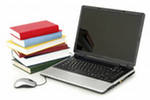 ТЕМАТИЧЕСКОЕ ПЛАНИРОВАНИЕАлгебра, 9Б класс(5 часов в неделю) № ппНазвание темыКоличество часовКоличество контрольных работПовторение и систематизация учебного материала за курс алгебры 8 класса101Доказательство неравенств151Квадратичная функция453Системы уравнений и неравенств с двумя переменными332Числовые последовательности322Элементы прикладной математики252Повторение и систематизация учебного материала за курс алгебры 8 класса151ИТОГО17512 Тематические аттестации (ТА) и контрольные работы (КР) Тематические аттестации (ТА) и контрольные работы (КР) Тематические аттестации (ТА) и контрольные работы (КР) Тематические аттестации (ТА) и контрольные работы (КР) Тематические аттестации (ТА) и контрольные работы (КР) Тематические аттестации (ТА) и контрольные работы (КР) Тематические аттестации (ТА) и контрольные работы (КР) Тематические аттестации (ТА) и контрольные работы (КР)1 семестр – 80 часов1 семестр – 80 часов1 семестр – 80 часов1 семестр – 80 часов2 семестр – 95 часов2 семестр – 95 часов2 семестр – 95 часов2 семестр – 95 часов№ ТАДата КР№ ТАДата КР№ ТАДата КР№ ТАДата КР№ урокаДатаКоррек-цияТема урокаКомпетенцииКомпетенцииКомпетенцииКомпетенции№ урокаДатаКоррек-цияТема урокаУчебно-познавательнаяУчебно-познавательнаяУчебно-познавательнаяИнформационно-коммуникативнаяТема 1. Повторение и систематизация учебного материала за  курс алгебры 8 класса (10 час)Основная цель:1.Повторение учебного материала за  курс алгебры 8 класса2.Создание условий для плодотворного участия каждого ученика в работе группы; умения самостоятельно  и мотивированно организовывать свою деятельность.Тема 1. Повторение и систематизация учебного материала за  курс алгебры 8 класса (10 час)Основная цель:1.Повторение учебного материала за  курс алгебры 8 класса2.Создание условий для плодотворного участия каждого ученика в работе группы; умения самостоятельно  и мотивированно организовывать свою деятельность.Тема 1. Повторение и систематизация учебного материала за  курс алгебры 8 класса (10 час)Основная цель:1.Повторение учебного материала за  курс алгебры 8 класса2.Создание условий для плодотворного участия каждого ученика в работе группы; умения самостоятельно  и мотивированно организовывать свою деятельность.Тема 1. Повторение и систематизация учебного материала за  курс алгебры 8 класса (10 час)Основная цель:1.Повторение учебного материала за  курс алгебры 8 класса2.Создание условий для плодотворного участия каждого ученика в работе группы; умения самостоятельно  и мотивированно организовывать свою деятельность.Тема 1. Повторение и систематизация учебного материала за  курс алгебры 8 класса (10 час)Основная цель:1.Повторение учебного материала за  курс алгебры 8 класса2.Создание условий для плодотворного участия каждого ученика в работе группы; умения самостоятельно  и мотивированно организовывать свою деятельность.Тема 1. Повторение и систематизация учебного материала за  курс алгебры 8 класса (10 час)Основная цель:1.Повторение учебного материала за  курс алгебры 8 класса2.Создание условий для плодотворного участия каждого ученика в работе группы; умения самостоятельно  и мотивированно организовывать свою деятельность.Тема 1. Повторение и систематизация учебного материала за  курс алгебры 8 класса (10 час)Основная цель:1.Повторение учебного материала за  курс алгебры 8 класса2.Создание условий для плодотворного участия каждого ученика в работе группы; умения самостоятельно  и мотивированно организовывать свою деятельность.Тема 1. Повторение и систематизация учебного материала за  курс алгебры 8 класса (10 час)Основная цель:1.Повторение учебного материала за  курс алгебры 8 класса2.Создание условий для плодотворного участия каждого ученика в работе группы; умения самостоятельно  и мотивированно организовывать свою деятельность.Множества и операции над нимиМножества и операции над нимиУметь использовать символику теории множеств  и изученный теоретический материал для решения упражненийУметь грамотно выполнять  алгоритмические предписания и инструкции,  подбирать аргументы, формулировать выводыУметь грамотно выполнять  алгоритмические предписания и инструкции,  подбирать аргументы, формулировать выводыТождественные преобразования рациональных выраженийТождественные преобразования рациональных выраженийУверенно владеть способами преобразования рациональных выражений, уметь применять их в нестандартных ситуацияхУметь передавать  информацию сжато, полно, выборочно, обобщать и систематизировать ееУметь передавать  информацию сжато, полно, выборочно, обобщать и систематизировать ееРациональные уравненияРациональные уравненияУметь решать рациональные уравнения с модулем и с параметромУметь приводить примеры, подбирать аргументы, формулировать выводы, составлять набор карточек с заданиямиУметь приводить примеры, подбирать аргументы, формулировать выводы, составлять набор карточек с заданиямиЛинейные неравенства с одной переменной и их системыЛинейные неравенства с одной переменной и их системыУметь решать линейные неравенства с одной переменной и их системыУметь грамотно выполнять  алгоритмические предписания и инструкции на математическом материалеУметь грамотно выполнять  алгоритмические предписания и инструкции на математическом материалеКвадратные корни и действия  над ними. Преобразования выражений, содержащих квадратные корниКвадратные корни и действия  над ними. Преобразования выражений, содержащих квадратные корниУметь вычислять квадратные корни и выполнять преобразования выражений, содержащих квадратные корни.Уметь осуществлять исследовательскую деятельность, развитие навыков работы в группеУметь осуществлять исследовательскую деятельность, развитие навыков работы в группеКвадратные уравненияКвадратные уравненияУметь применять полученный теоретический материал при решении упражнений повышенного уровня сложности и в нестандартных ситуациях.Уметь приводить примеры, подбирать аргументы, формулировать выводы, вступать в речевое общение, извлекать необходимую информацию из учебно-научных текстовУметь приводить примеры, подбирать аргументы, формулировать выводы, вступать в речевое общение, извлекать необходимую информацию из учебно-научных текстовРешение задач с помощью уравненийРешение задач с помощью уравненийУметь решать задачи с помощью уравнений на движение, на работу.Уметь осуществлять подбор аргументов для доказательства своей позиции, формулировать выводы; развитие навыков работы в группеУметь осуществлять подбор аргументов для доказательства своей позиции, формулировать выводы; развитие навыков работы в группеРешение упражнений. Самостоятельная работаРешение упражнений. Самостоятельная работаУметь самостоятельно анализировать и исправлять допущенные ошибки, корректировать свою деятельность благодаря наличию обратной связи.Уметь грамотно выполнять  алгоритмические предписания и инструкции на математическом материале. Совершенствовать навыки самоконтроля и взаимоконтроляУметь грамотно выполнять  алгоритмические предписания и инструкции на математическом материале. Совершенствовать навыки самоконтроля и взаимоконтроляРешение упражненийРешение упражненийВладеть основными понятиями, свойствами темы; уметь применять их в нестандартной ситуацииУметь передавать информацию сжато, полно, выборочно, обобщать и систематизировать ееУметь передавать информацию сжато, полно, выборочно, обобщать и систематизировать ееКонтрольная работа № 1Контрольная работа № 1Уметь применять полученный теоретический материал при решении упражнений повышенного уровня сложности и в нестандартных ситуацияхСовершенствовать навыки самоконтроля, самоанализа и рефлексииСовершенствовать навыки самоконтроля, самоанализа и рефлексииТема 2. Доказательство неравенств (15 час)Основная цель:1.Формировать представления об основных методах доказательства неравенств; доказать: неравенство Коши для суммы двух неотрицательных чисел, неравенство Коши – Буняковского, неравенства между средними величинами.2.Сформировать у учащихся эвристическое мышление, навыки анализа и математической интуиции.Тема 2. Доказательство неравенств (15 час)Основная цель:1.Формировать представления об основных методах доказательства неравенств; доказать: неравенство Коши для суммы двух неотрицательных чисел, неравенство Коши – Буняковского, неравенства между средними величинами.2.Сформировать у учащихся эвристическое мышление, навыки анализа и математической интуиции.Тема 2. Доказательство неравенств (15 час)Основная цель:1.Формировать представления об основных методах доказательства неравенств; доказать: неравенство Коши для суммы двух неотрицательных чисел, неравенство Коши – Буняковского, неравенства между средними величинами.2.Сформировать у учащихся эвристическое мышление, навыки анализа и математической интуиции.Тема 2. Доказательство неравенств (15 час)Основная цель:1.Формировать представления об основных методах доказательства неравенств; доказать: неравенство Коши для суммы двух неотрицательных чисел, неравенство Коши – Буняковского, неравенства между средними величинами.2.Сформировать у учащихся эвристическое мышление, навыки анализа и математической интуиции.Тема 2. Доказательство неравенств (15 час)Основная цель:1.Формировать представления об основных методах доказательства неравенств; доказать: неравенство Коши для суммы двух неотрицательных чисел, неравенство Коши – Буняковского, неравенства между средними величинами.2.Сформировать у учащихся эвристическое мышление, навыки анализа и математической интуиции.Тема 2. Доказательство неравенств (15 час)Основная цель:1.Формировать представления об основных методах доказательства неравенств; доказать: неравенство Коши для суммы двух неотрицательных чисел, неравенство Коши – Буняковского, неравенства между средними величинами.2.Сформировать у учащихся эвристическое мышление, навыки анализа и математической интуиции.Тема 2. Доказательство неравенств (15 час)Основная цель:1.Формировать представления об основных методах доказательства неравенств; доказать: неравенство Коши для суммы двух неотрицательных чисел, неравенство Коши – Буняковского, неравенства между средними величинами.2.Сформировать у учащихся эвристическое мышление, навыки анализа и математической интуиции.Тема 2. Доказательство неравенств (15 час)Основная цель:1.Формировать представления об основных методах доказательства неравенств; доказать: неравенство Коши для суммы двух неотрицательных чисел, неравенство Коши – Буняковского, неравенства между средними величинами.2.Сформировать у учащихся эвристическое мышление, навыки анализа и математической интуиции.Анализ контрольной работы. Основные методы доказательства неравенств.Анализ контрольной работы. Основные методы доказательства неравенств.Знать: основные методы доказательства неравенств: метод разности, метод упрощения неравенств, метод рассуждения от противного, метод применения ранее доказанного неравенства.Уметь осуществлять поиск нужной информации по заданной теме в источниках различного типаУметь осуществлять поиск нужной информации по заданной теме в источниках различного типаПрименение  метода разности для  доказательства неравенств Применение  метода разности для  доказательства неравенств Уметь  применять метод разности для  доказательства неравенств при  решении  упражнений повышенного уровня сложности и в нестандартных ситуацияхУметь приводить примеры, подбирать аргументы, формулировать выводы, вступать в речевое общение, извлекать необходимую информацию из учебно-научных текстов.Уметь приводить примеры, подбирать аргументы, формулировать выводы, вступать в речевое общение, извлекать необходимую информацию из учебно-научных текстов.Применение метода упрощения неравенств для доказательства неравенств Применение метода упрощения неравенств для доказательства неравенств Уметь  применять метод упрощения неравенств  для  доказательства неравенств при  решении  упражнений повышенного уровня сложности и в нестандартных ситуацияхУметь передавать информацию сжато, полно, выборочно, обобщать и систематизировать информациюУметь передавать информацию сжато, полно, выборочно, обобщать и систематизировать информациюРешение упражнений. Самостоятельная работаРешение упражнений. Самостоятельная работаУметь самостоятельно анализировать и исправлять допущенные ошибки, корректировать свою деятельность благодаря наличию обратной связи.Уметь  развернуто обосновывать суждения,  приводить доказательства, примеры, обобщать и систематизировать информациюУметь  развернуто обосновывать суждения,  приводить доказательства, примеры, обобщать и систематизировать информациюПрименение  метода рассуждения от противного для доказательства неравенств Применение  метода рассуждения от противного для доказательства неравенств Уметь  применять метод рассуждения от противного для  доказательства неравенств при  решении  упражнений повышенного уровня сложности и в нестандартных ситуацияхУметь осуществлять подбор аргументов для доказательства своей позиции, формулировать выводы; развитие навыков работы в группеУметь осуществлять подбор аргументов для доказательства своей позиции, формулировать выводы; развитие навыков работы в группеПрименение метода применения ранее доказанного неравенства для доказательства неравенств Применение метода применения ранее доказанного неравенства для доказательства неравенств Уметь  применять метод применения ранее доказанного неравенства для  доказательства неравенств при  решении  упражнений повышенного уровня сложности и в нестандартных ситуацияхУметь составлять план лекции, осуществлять сбор материала из различных источников для сообщения по заданной теме, создавать компьютерную презентациюУметь составлять план лекции, осуществлять сбор материала из различных источников для сообщения по заданной теме, создавать компьютерную презентациюРешение упражнений. Самостоятельная работаРешение упражнений. Самостоятельная работаУметь самостоятельно анализировать и исправлять допущенные ошибки, корректировать свою деятельность благодаря наличию обратной связи. Уметь грамотно выполнять  алгоритмические предписания и инструкции на математическом материале. Совершенствовать навыки самоконтроля и взаимоконтроляУметь грамотно выполнять  алгоритмические предписания и инструкции на математическом материале. Совершенствовать навыки самоконтроля и взаимоконтроляНеравенство Коши для двух чиселНеравенство Коши для двух чиселЗнать неравенство Коша для двух неотрицательных чисел; уметь его доказывать и применять при  решении упражненийУметь свободно осуществлять поиск необходимого учебного материала в удаленных базах данных благодаря использованию средств телекоммуникацийУметь свободно осуществлять поиск необходимого учебного материала в удаленных базах данных благодаря использованию средств телекоммуникацийПрименение неравенства Коши   для двух чисел для сложения неравенствПрименение неравенства Коши   для двух чисел для сложения неравенствУметь решать упражнения на доказательство неравенств повышенного уровня сложностиУметь анализировать учебный материал, выделять в нём главное, сравнивать и сопоставлять, синтезировать и обобщать, делать выводы.Уметь анализировать учебный материал, выделять в нём главное, сравнивать и сопоставлять, синтезировать и обобщать, делать выводы.Неравенство между средними величинами двух положительных чиселНеравенство между средними величинами двух положительных чиселЗнать неравенство между средними величинами двух положительных чисел; уметь его доказывать и  применять его при решении упражненийУметь приводить примеры, подбирать аргументы, формулировать выводы, вступать в речевое общение, извлекать необходимую информацию из учебно-научных текстов.Уметь приводить примеры, подбирать аргументы, формулировать выводы, вступать в речевое общение, извлекать необходимую информацию из учебно-научных текстов.Решение упражнений. Самостоятельная работаРешение упражнений. Самостоятельная работаУметь самостоятельно анализировать и исправлять допущенные ошибки, корректировать свою деятельность благодаря наличию обратной связи.Уметь грамотно выполнять  алгоритмические предписания и инструкции на математическом материале. Совершенствовать навыки самоконтроля и взаимоконтроляУметь грамотно выполнять  алгоритмические предписания и инструкции на математическом материале. Совершенствовать навыки самоконтроля и взаимоконтроляНеравенство Коши - БуняковскогоНеравенство Коши - БуняковскогоЗнать неравенство Коши – Буняковского; уметь его доказывать и применять при решении упражненийУметь составлять конспект по данному математическому тексту, выделять главное в тексте. Уметь пользоваться справочными таблицамиУметь составлять конспект по данному математическому тексту, выделять главное в тексте. Уметь пользоваться справочными таблицамиЭффективные приемы доказательства неравенствЭффективные приемы доказательства неравенствУметь применять ранее усвоенные методы доказательства неравенств  при  решении  задач и находить новые способы доказательства неравенствУметь добывать информацию по заданной теме в источниках различного типа; развитие навыков групповой работыУметь добывать информацию по заданной теме в источниках различного типа; развитие навыков групповой работыРешение упражненийРешение упражненийВладеть основными понятиями, свойствами темы; уметь применять их в нестандартной ситуацииУметь передавать информацию сжато, полно, выборочно, обобщать и систематизировать ееУметь передавать информацию сжато, полно, выборочно, обобщать и систематизировать ееКонтрольная работа № 2Контрольная работа № 2Уметь применять полученный теоретический материал при решении упражнений повышенного уровня сложности и в нестандартных ситуацияхСовершенствовать навыки самоконтроля, самоанализа и рефлексииСовершенствовать навыки самоконтроля, самоанализа и рефлексииТема 3. Квадратичная функция(45 час)Тема 3. Квадратичная функция(45 час)Тема 3. Квадратичная функция(45 час)Тема 3. Квадратичная функция(45 час)Тема 3. Квадратичная функция(45 час)Тема 3. Квадратичная функция(45 час)Тема 3. Квадратичная функция(45 час)Тема 3. Квадратичная функция(45 час)Тема 3.1. Функции. Свойства функций (12 час)Основная цель:1.Формировать представления о таких фундаментальных понятиях математики, какими являются понятия функции, её области определения, области значения; о различных способах задания функции: аналитическом, графическом, табличном, словесном; о том, как свойства функций отражаются на поведении графиков функций; умений нахождения наибольшего и наименьшего значения на заданном промежутке, решая практические задачи. 2.Овладеть умением применения четности или нечетности, ограниченности, непрерывности, монотонности функций для решения упражнений.3. Использовать приобретенные знания и умения в практической деятельности и повседневной жизни для: описания и исследования с помощью функций реальных зависимостей, представления их графически; интерпретации графиков реальных процессов; решения геометрических, физических, экономических и других прикладных задач, в том числе задач на наибольшие и наименьшие значения с применением аппарата математического анализа.Тема 3.1. Функции. Свойства функций (12 час)Основная цель:1.Формировать представления о таких фундаментальных понятиях математики, какими являются понятия функции, её области определения, области значения; о различных способах задания функции: аналитическом, графическом, табличном, словесном; о том, как свойства функций отражаются на поведении графиков функций; умений нахождения наибольшего и наименьшего значения на заданном промежутке, решая практические задачи. 2.Овладеть умением применения четности или нечетности, ограниченности, непрерывности, монотонности функций для решения упражнений.3. Использовать приобретенные знания и умения в практической деятельности и повседневной жизни для: описания и исследования с помощью функций реальных зависимостей, представления их графически; интерпретации графиков реальных процессов; решения геометрических, физических, экономических и других прикладных задач, в том числе задач на наибольшие и наименьшие значения с применением аппарата математического анализа.Тема 3.1. Функции. Свойства функций (12 час)Основная цель:1.Формировать представления о таких фундаментальных понятиях математики, какими являются понятия функции, её области определения, области значения; о различных способах задания функции: аналитическом, графическом, табличном, словесном; о том, как свойства функций отражаются на поведении графиков функций; умений нахождения наибольшего и наименьшего значения на заданном промежутке, решая практические задачи. 2.Овладеть умением применения четности или нечетности, ограниченности, непрерывности, монотонности функций для решения упражнений.3. Использовать приобретенные знания и умения в практической деятельности и повседневной жизни для: описания и исследования с помощью функций реальных зависимостей, представления их графически; интерпретации графиков реальных процессов; решения геометрических, физических, экономических и других прикладных задач, в том числе задач на наибольшие и наименьшие значения с применением аппарата математического анализа.Тема 3.1. Функции. Свойства функций (12 час)Основная цель:1.Формировать представления о таких фундаментальных понятиях математики, какими являются понятия функции, её области определения, области значения; о различных способах задания функции: аналитическом, графическом, табличном, словесном; о том, как свойства функций отражаются на поведении графиков функций; умений нахождения наибольшего и наименьшего значения на заданном промежутке, решая практические задачи. 2.Овладеть умением применения четности или нечетности, ограниченности, непрерывности, монотонности функций для решения упражнений.3. Использовать приобретенные знания и умения в практической деятельности и повседневной жизни для: описания и исследования с помощью функций реальных зависимостей, представления их графически; интерпретации графиков реальных процессов; решения геометрических, физических, экономических и других прикладных задач, в том числе задач на наибольшие и наименьшие значения с применением аппарата математического анализа.Тема 3.1. Функции. Свойства функций (12 час)Основная цель:1.Формировать представления о таких фундаментальных понятиях математики, какими являются понятия функции, её области определения, области значения; о различных способах задания функции: аналитическом, графическом, табличном, словесном; о том, как свойства функций отражаются на поведении графиков функций; умений нахождения наибольшего и наименьшего значения на заданном промежутке, решая практические задачи. 2.Овладеть умением применения четности или нечетности, ограниченности, непрерывности, монотонности функций для решения упражнений.3. Использовать приобретенные знания и умения в практической деятельности и повседневной жизни для: описания и исследования с помощью функций реальных зависимостей, представления их графически; интерпретации графиков реальных процессов; решения геометрических, физических, экономических и других прикладных задач, в том числе задач на наибольшие и наименьшие значения с применением аппарата математического анализа.Тема 3.1. Функции. Свойства функций (12 час)Основная цель:1.Формировать представления о таких фундаментальных понятиях математики, какими являются понятия функции, её области определения, области значения; о различных способах задания функции: аналитическом, графическом, табличном, словесном; о том, как свойства функций отражаются на поведении графиков функций; умений нахождения наибольшего и наименьшего значения на заданном промежутке, решая практические задачи. 2.Овладеть умением применения четности или нечетности, ограниченности, непрерывности, монотонности функций для решения упражнений.3. Использовать приобретенные знания и умения в практической деятельности и повседневной жизни для: описания и исследования с помощью функций реальных зависимостей, представления их графически; интерпретации графиков реальных процессов; решения геометрических, физических, экономических и других прикладных задач, в том числе задач на наибольшие и наименьшие значения с применением аппарата математического анализа.Тема 3.1. Функции. Свойства функций (12 час)Основная цель:1.Формировать представления о таких фундаментальных понятиях математики, какими являются понятия функции, её области определения, области значения; о различных способах задания функции: аналитическом, графическом, табличном, словесном; о том, как свойства функций отражаются на поведении графиков функций; умений нахождения наибольшего и наименьшего значения на заданном промежутке, решая практические задачи. 2.Овладеть умением применения четности или нечетности, ограниченности, непрерывности, монотонности функций для решения упражнений.3. Использовать приобретенные знания и умения в практической деятельности и повседневной жизни для: описания и исследования с помощью функций реальных зависимостей, представления их графически; интерпретации графиков реальных процессов; решения геометрических, физических, экономических и других прикладных задач, в том числе задач на наибольшие и наименьшие значения с применением аппарата математического анализа.Тема 3.1. Функции. Свойства функций (12 час)Основная цель:1.Формировать представления о таких фундаментальных понятиях математики, какими являются понятия функции, её области определения, области значения; о различных способах задания функции: аналитическом, графическом, табличном, словесном; о том, как свойства функций отражаются на поведении графиков функций; умений нахождения наибольшего и наименьшего значения на заданном промежутке, решая практические задачи. 2.Овладеть умением применения четности или нечетности, ограниченности, непрерывности, монотонности функций для решения упражнений.3. Использовать приобретенные знания и умения в практической деятельности и повседневной жизни для: описания и исследования с помощью функций реальных зависимостей, представления их графически; интерпретации графиков реальных процессов; решения геометрических, физических, экономических и других прикладных задач, в том числе задач на наибольшие и наименьшие значения с применением аппарата математического анализа.Анализ контрольной работы. Функции. Область определения и множество значений функцииАнализ контрольной работы. Функции. Область определения и множество значений функцииЗнать определение функции, области определения и области значения; способы задания функции.Уметь находить значения функции по заданному аргументу, значение аргумента, Д(у), Е(у), промежутки монотонности, знак постоянства, задавать функции формулой.  Уметь приводить примеры, подбирать аргументы, формулировать выводы, вступать в речевое общение, извлекать необходимую информацию из учебно-научных текстов.Уметь приводить примеры, подбирать аргументы, формулировать выводы, вступать в речевое общение, извлекать необходимую информацию из учебно-научных текстов.График функцииГрафик функцииЗнать определение графика функции. Уметь строить графики  функций.Уметь добывать информацию по заданной теме в источниках различного типа; развитие навыков групповой работыУметь добывать информацию по заданной теме в источниках различного типа; развитие навыков групповой работыРешение упражнений. Самостоятельная работаРешение упражнений. Самостоятельная работаУметь самостоятельно анализировать и исправлять допущенные ошибки, корректировать свою деятельность благодаря наличию обратной связи.Уметь грамотно выполнять  алгоритмические предписания и инструкции на математическом материале. Совершенствовать навыки самоконтроля и взаимоконтроляУметь грамотно выполнять  алгоритмические предписания и инструкции на математическом материале. Совершенствовать навыки самоконтроля и взаимоконтроляВозрастание и убывание функций.Возрастание и убывание функций.Знать определения: нулей функции, промежутков знакопостоянства,  возрастающей и убывающей функции на множестве.Уметь читать свойства функции по  графику, аналитически  определять монотонность функции,  свободно использовать для построения графика функции монотонностьУметь составлять план лекции, осуществлять сбор материала из различных источников для сообщения по заданной теме, создавать компьютерную презентациюУметь составлять план лекции, осуществлять сбор материала из различных источников для сообщения по заданной теме, создавать компьютерную презентациюНаибольшее и наименьшее значения функцииНаибольшее и наименьшее значения функцииЗнать понятия наибольшего и наименьшего значения функции. Уметь находить наибольшее и наименьшее значения функции.Уметь приводить примеры, подбирать аргументы, формулировать выводы, вступать в речевое общение, отбирать и структурировать материал учебникаУметь приводить примеры, подбирать аргументы, формулировать выводы, вступать в речевое общение, отбирать и структурировать материал учебникаИспользование свойств функций для решения уравненийИспользование свойств функций для решения уравненийУметь решать уравнения повышенного уровня сложности, используя свойства функцииУметь  развернуто обосновывать суждения,  приводить доказательства, примеры, обобщать и систематизировать информациюУметь  развернуто обосновывать суждения,  приводить доказательства, примеры, обобщать и систематизировать информациюРешение упражнений. Самостоятельная работаРешение упражнений. Самостоятельная работаУметь самостоятельно анализировать и исправлять допущенные ошибки, корректировать свою деятельность благодаря наличию обратной связи.Уметь использовать мультимедийные ресурсы и компьютерные технологии для создания базы данных. Уметь грамотно выполнять  алгоритмические предписания и инструкции на математическом материале. Совершенствовать навыки самоконтроля и взаимоконтроляУметь использовать мультимедийные ресурсы и компьютерные технологии для создания базы данных. Уметь грамотно выполнять  алгоритмические предписания и инструкции на математическом материале. Совершенствовать навыки самоконтроля и взаимоконтроляЧетные и нечетные функцииЧетные и нечетные функцииЗнать  понятие четной и нечетной функции, об алгоритме исследования функции на четность и нечетность.Уметь доказывать, что функция является четной или нечетнойУметь составлять план лекции, осуществлять сбор материала из различных источников для сообщения по заданной теме.Уметь составлять план лекции, осуществлять сбор материала из различных источников для сообщения по заданной теме.Решение упражненийРешение упражненийУметь  применять алгоритм исследования функции на четность и строить графики четных и нечетных функций; приводить примеры, подбирать аргументы, формулировать выводы; классифицировать и проводить сравнительный анализУметь  развернуто обосновывать суждения,  приводить доказательства, примеры, обобщать и систематизировать информацию, составлять набор карточек с заданиямиУметь  развернуто обосновывать суждения,  приводить доказательства, примеры, обобщать и систематизировать информацию, составлять набор карточек с заданиямиРешение упражнений. Самостоятельная работаРешение упражнений. Самостоятельная работаУметь самостоятельно анализировать и исправлять допущенные ошибки, корректировать свою деятельность благодаря наличию обратной связи.Уметь грамотно выполнять  алгоритмические предписания и инструкции на математическом материале. Совершенствовать навыки самоконтроля и взаимоконтроляУметь грамотно выполнять  алгоритмические предписания и инструкции на математическом материале. Совершенствовать навыки самоконтроля и взаимоконтроляРешение упражненийРешение упражненийВладеть основными понятиями, свойствами темы; уметь применять их в нестандартной ситуацииУметь передавать информацию  сжато, полно, выборочно, обобщать и систематизировать ее, создавать компьютерную презентациюУметь передавать информацию  сжато, полно, выборочно, обобщать и систематизировать ее, создавать компьютерную презентациюКонтрольная работа № 3Контрольная работа № 3Уметь применять полученный теоретический материал при решении упражнений повышенного уровня сложности и в нестандартных ситуацияхСовершенствовать навыки самоконтроля, самоанализа и рефлексииСовершенствовать навыки самоконтроля, самоанализа и рефлексииТема 3.2. Преобразования графиков функций (16 час)Основная цель:1. Формировать представления о построении графиков функции y = kf(x)  и  y = f(kx), y = f(x) + b и  y = f(x + a),y = f()  и  y = ; о понятии квадратичной  функции, её области определения, области значения; о том, как свойства функций отражаются на поведении графиков функции; умений нахождения наибольшего и наименьшего значения на заданном промежутке, решая практические задачи. 2.Овладеть умением свободно использовать графики элементарных функций и описывать их свойства, решая прикладные задачи; аргументировано отвечать на поставленные вопросы, осмыслить ошибки и устранить их.3. Использовать приобретенные знания и умения в практической деятельности и повседневной жизни для: описания и исследования с помощью функций реальных зависимостей, представления их графически; интерпретации графиков реальных процессов; решения геометрических, физических, экономических и других прикладных задач, в том числе задач на наибольшие и наименьшие значения с применением аппарата математического анализа.Тема 3.2. Преобразования графиков функций (16 час)Основная цель:1. Формировать представления о построении графиков функции y = kf(x)  и  y = f(kx), y = f(x) + b и  y = f(x + a),y = f()  и  y = ; о понятии квадратичной  функции, её области определения, области значения; о том, как свойства функций отражаются на поведении графиков функции; умений нахождения наибольшего и наименьшего значения на заданном промежутке, решая практические задачи. 2.Овладеть умением свободно использовать графики элементарных функций и описывать их свойства, решая прикладные задачи; аргументировано отвечать на поставленные вопросы, осмыслить ошибки и устранить их.3. Использовать приобретенные знания и умения в практической деятельности и повседневной жизни для: описания и исследования с помощью функций реальных зависимостей, представления их графически; интерпретации графиков реальных процессов; решения геометрических, физических, экономических и других прикладных задач, в том числе задач на наибольшие и наименьшие значения с применением аппарата математического анализа.Тема 3.2. Преобразования графиков функций (16 час)Основная цель:1. Формировать представления о построении графиков функции y = kf(x)  и  y = f(kx), y = f(x) + b и  y = f(x + a),y = f()  и  y = ; о понятии квадратичной  функции, её области определения, области значения; о том, как свойства функций отражаются на поведении графиков функции; умений нахождения наибольшего и наименьшего значения на заданном промежутке, решая практические задачи. 2.Овладеть умением свободно использовать графики элементарных функций и описывать их свойства, решая прикладные задачи; аргументировано отвечать на поставленные вопросы, осмыслить ошибки и устранить их.3. Использовать приобретенные знания и умения в практической деятельности и повседневной жизни для: описания и исследования с помощью функций реальных зависимостей, представления их графически; интерпретации графиков реальных процессов; решения геометрических, физических, экономических и других прикладных задач, в том числе задач на наибольшие и наименьшие значения с применением аппарата математического анализа.Тема 3.2. Преобразования графиков функций (16 час)Основная цель:1. Формировать представления о построении графиков функции y = kf(x)  и  y = f(kx), y = f(x) + b и  y = f(x + a),y = f()  и  y = ; о понятии квадратичной  функции, её области определения, области значения; о том, как свойства функций отражаются на поведении графиков функции; умений нахождения наибольшего и наименьшего значения на заданном промежутке, решая практические задачи. 2.Овладеть умением свободно использовать графики элементарных функций и описывать их свойства, решая прикладные задачи; аргументировано отвечать на поставленные вопросы, осмыслить ошибки и устранить их.3. Использовать приобретенные знания и умения в практической деятельности и повседневной жизни для: описания и исследования с помощью функций реальных зависимостей, представления их графически; интерпретации графиков реальных процессов; решения геометрических, физических, экономических и других прикладных задач, в том числе задач на наибольшие и наименьшие значения с применением аппарата математического анализа.Тема 3.2. Преобразования графиков функций (16 час)Основная цель:1. Формировать представления о построении графиков функции y = kf(x)  и  y = f(kx), y = f(x) + b и  y = f(x + a),y = f()  и  y = ; о понятии квадратичной  функции, её области определения, области значения; о том, как свойства функций отражаются на поведении графиков функции; умений нахождения наибольшего и наименьшего значения на заданном промежутке, решая практические задачи. 2.Овладеть умением свободно использовать графики элементарных функций и описывать их свойства, решая прикладные задачи; аргументировано отвечать на поставленные вопросы, осмыслить ошибки и устранить их.3. Использовать приобретенные знания и умения в практической деятельности и повседневной жизни для: описания и исследования с помощью функций реальных зависимостей, представления их графически; интерпретации графиков реальных процессов; решения геометрических, физических, экономических и других прикладных задач, в том числе задач на наибольшие и наименьшие значения с применением аппарата математического анализа.Тема 3.2. Преобразования графиков функций (16 час)Основная цель:1. Формировать представления о построении графиков функции y = kf(x)  и  y = f(kx), y = f(x) + b и  y = f(x + a),y = f()  и  y = ; о понятии квадратичной  функции, её области определения, области значения; о том, как свойства функций отражаются на поведении графиков функции; умений нахождения наибольшего и наименьшего значения на заданном промежутке, решая практические задачи. 2.Овладеть умением свободно использовать графики элементарных функций и описывать их свойства, решая прикладные задачи; аргументировано отвечать на поставленные вопросы, осмыслить ошибки и устранить их.3. Использовать приобретенные знания и умения в практической деятельности и повседневной жизни для: описания и исследования с помощью функций реальных зависимостей, представления их графически; интерпретации графиков реальных процессов; решения геометрических, физических, экономических и других прикладных задач, в том числе задач на наибольшие и наименьшие значения с применением аппарата математического анализа.Тема 3.2. Преобразования графиков функций (16 час)Основная цель:1. Формировать представления о построении графиков функции y = kf(x)  и  y = f(kx), y = f(x) + b и  y = f(x + a),y = f()  и  y = ; о понятии квадратичной  функции, её области определения, области значения; о том, как свойства функций отражаются на поведении графиков функции; умений нахождения наибольшего и наименьшего значения на заданном промежутке, решая практические задачи. 2.Овладеть умением свободно использовать графики элементарных функций и описывать их свойства, решая прикладные задачи; аргументировано отвечать на поставленные вопросы, осмыслить ошибки и устранить их.3. Использовать приобретенные знания и умения в практической деятельности и повседневной жизни для: описания и исследования с помощью функций реальных зависимостей, представления их графически; интерпретации графиков реальных процессов; решения геометрических, физических, экономических и других прикладных задач, в том числе задач на наибольшие и наименьшие значения с применением аппарата математического анализа.Тема 3.2. Преобразования графиков функций (16 час)Основная цель:1. Формировать представления о построении графиков функции y = kf(x)  и  y = f(kx), y = f(x) + b и  y = f(x + a),y = f()  и  y = ; о понятии квадратичной  функции, её области определения, области значения; о том, как свойства функций отражаются на поведении графиков функции; умений нахождения наибольшего и наименьшего значения на заданном промежутке, решая практические задачи. 2.Овладеть умением свободно использовать графики элементарных функций и описывать их свойства, решая прикладные задачи; аргументировано отвечать на поставленные вопросы, осмыслить ошибки и устранить их.3. Использовать приобретенные знания и умения в практической деятельности и повседневной жизни для: описания и исследования с помощью функций реальных зависимостей, представления их графически; интерпретации графиков реальных процессов; решения геометрических, физических, экономических и других прикладных задач, в том числе задач на наибольшие и наименьшие значения с применением аппарата математического анализа.Анализ контрольной работы. Построение графика функции y = kf(x) Анализ контрольной работы. Построение графика функции y = kf(x) Знать понятия: «растяжения» и «сжатия» в k раз от оси абсцисс и к оси абсцисс; симметрии относительно оси абсцисс, свойства функции .Уметь выполнять построение графика функции y = kf(x), используя различные функцииИспользование мультимедийных ресурсов и компьютерных технологий для создания базы данных. Уметь  развернуто обосновывать суждения,  приводить доказательства, примеры, обобщать и систематизировать информациюИспользование мультимедийных ресурсов и компьютерных технологий для создания базы данных. Уметь  развернуто обосновывать суждения,  приводить доказательства, примеры, обобщать и систематизировать информациюПостроение графика функции y = f(kx)Построение графика функции y = f(kx)Знать понятия: «растяжения» в раз от оси ординат и «сжатия» в k раз к оси ординат; симметрии относительно оси ординат. Уметь выполнять построение графика функции y = f(kx) , используя различные функцииУметь осуществлять сбор материала из различных источников для сообщения по заданной теме, создавать компьютерную презентациюУметь осуществлять сбор материала из различных источников для сообщения по заданной теме, создавать компьютерную презентациюРешение упражнений. Самостоятельная работаРешение упражнений. Самостоятельная работаУметь самостоятельно анализировать и исправлять допущенные ошибки, корректировать свою деятельность благодаря наличию обратной связи.Уметь грамотно выполнять  алгоритмические предписания и инструкции на математическом материале. Совершенствовать навыки самоконтроля и взаимоконтроляУметь грамотно выполнять  алгоритмические предписания и инструкции на математическом материале. Совершенствовать навыки самоконтроля и взаимоконтроляПостроение графика функции y = f(x) + b Построение графика функции y = f(x) + b Знать понятия: «параллельного переноса» графика функции на b единиц вверх или вниз.Уметь выполнять построение графика функции  y = f(x) + bИспользование мультимедийных ресурсов и компьютерных технологий для создания базы данных. Уметь  развернуто обосновывать суждения,  приводить доказательства, примеры, обобщать и систематизировать информациюИспользование мультимедийных ресурсов и компьютерных технологий для создания базы данных. Уметь  развернуто обосновывать суждения,  приводить доказательства, примеры, обобщать и систематизировать информациюПостроение графика функции  y = f(x + a)Построение графика функции  y = f(x + a)Знать понятия: «параллельного переноса» графика функции на a единиц влево или вправо.Уметь выполнять построение графика функции  y = f(x + a)Уметь осуществлять сбор материала из различных источников для сообщения по заданной теме, создавать компьютерную презентациюУметь осуществлять сбор материала из различных источников для сообщения по заданной теме, создавать компьютерную презентациюРешение упражнений. Самостоятельная работаРешение упражнений. Самостоятельная работаУметь самостоятельно анализировать и исправлять допущенные ошибки, корректировать свою деятельность благодаря наличию обратной связи.Уметь грамотно выполнять  алгоритмические предписания и инструкции на математическом материале. Совершенствовать навыки самоконтроля и взаимоконтроляУметь грамотно выполнять  алгоритмические предписания и инструкции на математическом материале. Совершенствовать навыки самоконтроля и взаимоконтроляПостроение графика функции y = f()  и Построение графика функции y = f()  и Знать алгоритм  построения графика функции y = f(). Уметь выполнять построение графика функции y = f() Использование мультимедийных ресурсов и компьютерных технологий для создания базы данных. Уметь  развернуто обосновывать суждения,  приводить доказательства, примеры, обобщать и систематизировать информациюИспользование мультимедийных ресурсов и компьютерных технологий для создания базы данных. Уметь  развернуто обосновывать суждения,  приводить доказательства, примеры, обобщать и систематизировать информациюПостроение графика функции  y = Построение графика функции  y = Знать алгоритм  построения графика функции y =. Уметь выполнять построение графика функции y = Уметь осуществлять сбор материала из различных источников для сообщения по заданной теме, создавать компьютерную презентациюУметь осуществлять сбор материала из различных источников для сообщения по заданной теме, создавать компьютерную презентациюПостроение графиков функций с модулемПостроение графиков функций с модулемУметь самостоятельно работать с информацией различных источников, искать, анализировать и отбирать необходимую информацию, организовывать, преобразовывать, сохранять и передавать ее.Уметь выступать устно и письменно о результатах своего исследования с использованием компьютерных средств и технологий (текстовые и графические редакторы, презентации).Уметь выступать устно и письменно о результатах своего исследования с использованием компьютерных средств и технологий (текстовые и графические редакторы, презентации).Решение упражнений. Самостоятельная работаРешение упражнений. Самостоятельная работаУметь самостоятельно анализировать и исправлять допущенные ошибки, корректировать свою деятельность благодаря наличию обратной связи.Уметь грамотно выполнять  алгоритмические предписания и инструкции на математическом материале. Совершенствовать навыки самоконтроля и взаимоконтроляУметь грамотно выполнять  алгоритмические предписания и инструкции на математическом материале. Совершенствовать навыки самоконтроля и взаимоконтроляКвадратичная функция и ее график.Квадратичная функция и ее график.Знать определение квадратичной функции, ее график.Уметь выполнять построение графика квадратичной функции, с помощью параллельного переносаУметь задавать вопросы к наблюдаемым фактам, отыскивать причины явлений, обозначать свое понимание или непонимание по отношению к изучаемой темеУметь задавать вопросы к наблюдаемым фактам, отыскивать причины явлений, обозначать свое понимание или непонимание по отношению к изучаемой темеСвойства квадратичной функцииСвойства квадратичной функцииЗнать свойства квадратичной функции.Уметь находить область значений и промежутки возрастания и убывания функции; наибольшее и наименьшее значение функцииУметь отражать в устной и письменной форме результаты своей деятельности, добывать информацию путём измерения, осуществлять сбор информации по заданной теме в источниках различного типаУметь отражать в устной и письменной форме результаты своей деятельности, добывать информацию путём измерения, осуществлять сбор информации по заданной теме в источниках различного типаИсследование графика квадратичной функцииИсследование графика квадратичной функцииУметь применять графические методы и интерпретацию при решении задач с параметрамиУметь анализировать учебный материал, выделять в нём главное, сравнивать и сопоставлять, синтезировать и обобщать, делать выводы.Уметь анализировать учебный материал, выделять в нём главное, сравнивать и сопоставлять, синтезировать и обобщать, делать выводы.Решение упражнений. Самостоятельная работаРешение упражнений. Самостоятельная работаУметь самостоятельно анализировать и исправлять допущенные ошибки, корректировать свою деятельность благодаря наличию обратной связи.Уметь грамотно выполнять  алгоритмические предписания и инструкции на математическом материале. Совершенствовать навыки самоконтроля и взаимоконтроляУметь грамотно выполнять  алгоритмические предписания и инструкции на математическом материале. Совершенствовать навыки самоконтроля и взаимоконтроляРешение упражненийРешение упражненийВладеть основными понятиями, свойствами темы; уметь применять их в нестандартной ситуацииУметь передавать информацию сжато, полно, выборочно, обобщать и систематизировать ееУметь передавать информацию сжато, полно, выборочно, обобщать и систематизировать ееКонтрольная работа № 4Контрольная работа № 4Уметь применять полученный теоретический материал при решении упражнений повышенного уровня сложности и в нестандартных ситуацияхСовершенствовать навыки самоконтроля, самоанализа и рефлексииСовершенствовать навыки самоконтроля, самоанализа и рефлексииТема 3.3. Неравенства второй степени с одной переменной (17 час)Основная цель:1 Формировать представления о правилах равносильного преобразования неравенств, о способах решения систем рациональных неравенств,о частном и общем решении целых и рациональных уравнений и неравенств.2.Овладеть умением совершать равносильные преобразования, решать линейные и квадратные неравенства с одной переменной, содержащие модуль; решать неравенства, используя графики; решать дробно-рациональные неравенства методом; аргументировано отвечать на поставленные вопросы, осмыслить ошибки и устранить их.3. Расширить и обобщить сведения о рациональных неравенствах и способах их решения: метод интервалов, метод замены переменной4. Использовать приобретенные знания и умения в практической деятельности и повседневной жизни для: решения геометрических, физических, экономических и других прикладных задач, в том числе задач на наибольшие и наименьшие значения с применением аппарата математического анализа.Тема 3.3. Неравенства второй степени с одной переменной (17 час)Основная цель:1 Формировать представления о правилах равносильного преобразования неравенств, о способах решения систем рациональных неравенств,о частном и общем решении целых и рациональных уравнений и неравенств.2.Овладеть умением совершать равносильные преобразования, решать линейные и квадратные неравенства с одной переменной, содержащие модуль; решать неравенства, используя графики; решать дробно-рациональные неравенства методом; аргументировано отвечать на поставленные вопросы, осмыслить ошибки и устранить их.3. Расширить и обобщить сведения о рациональных неравенствах и способах их решения: метод интервалов, метод замены переменной4. Использовать приобретенные знания и умения в практической деятельности и повседневной жизни для: решения геометрических, физических, экономических и других прикладных задач, в том числе задач на наибольшие и наименьшие значения с применением аппарата математического анализа.Тема 3.3. Неравенства второй степени с одной переменной (17 час)Основная цель:1 Формировать представления о правилах равносильного преобразования неравенств, о способах решения систем рациональных неравенств,о частном и общем решении целых и рациональных уравнений и неравенств.2.Овладеть умением совершать равносильные преобразования, решать линейные и квадратные неравенства с одной переменной, содержащие модуль; решать неравенства, используя графики; решать дробно-рациональные неравенства методом; аргументировано отвечать на поставленные вопросы, осмыслить ошибки и устранить их.3. Расширить и обобщить сведения о рациональных неравенствах и способах их решения: метод интервалов, метод замены переменной4. Использовать приобретенные знания и умения в практической деятельности и повседневной жизни для: решения геометрических, физических, экономических и других прикладных задач, в том числе задач на наибольшие и наименьшие значения с применением аппарата математического анализа.Тема 3.3. Неравенства второй степени с одной переменной (17 час)Основная цель:1 Формировать представления о правилах равносильного преобразования неравенств, о способах решения систем рациональных неравенств,о частном и общем решении целых и рациональных уравнений и неравенств.2.Овладеть умением совершать равносильные преобразования, решать линейные и квадратные неравенства с одной переменной, содержащие модуль; решать неравенства, используя графики; решать дробно-рациональные неравенства методом; аргументировано отвечать на поставленные вопросы, осмыслить ошибки и устранить их.3. Расширить и обобщить сведения о рациональных неравенствах и способах их решения: метод интервалов, метод замены переменной4. Использовать приобретенные знания и умения в практической деятельности и повседневной жизни для: решения геометрических, физических, экономических и других прикладных задач, в том числе задач на наибольшие и наименьшие значения с применением аппарата математического анализа.Тема 3.3. Неравенства второй степени с одной переменной (17 час)Основная цель:1 Формировать представления о правилах равносильного преобразования неравенств, о способах решения систем рациональных неравенств,о частном и общем решении целых и рациональных уравнений и неравенств.2.Овладеть умением совершать равносильные преобразования, решать линейные и квадратные неравенства с одной переменной, содержащие модуль; решать неравенства, используя графики; решать дробно-рациональные неравенства методом; аргументировано отвечать на поставленные вопросы, осмыслить ошибки и устранить их.3. Расширить и обобщить сведения о рациональных неравенствах и способах их решения: метод интервалов, метод замены переменной4. Использовать приобретенные знания и умения в практической деятельности и повседневной жизни для: решения геометрических, физических, экономических и других прикладных задач, в том числе задач на наибольшие и наименьшие значения с применением аппарата математического анализа.Тема 3.3. Неравенства второй степени с одной переменной (17 час)Основная цель:1 Формировать представления о правилах равносильного преобразования неравенств, о способах решения систем рациональных неравенств,о частном и общем решении целых и рациональных уравнений и неравенств.2.Овладеть умением совершать равносильные преобразования, решать линейные и квадратные неравенства с одной переменной, содержащие модуль; решать неравенства, используя графики; решать дробно-рациональные неравенства методом; аргументировано отвечать на поставленные вопросы, осмыслить ошибки и устранить их.3. Расширить и обобщить сведения о рациональных неравенствах и способах их решения: метод интервалов, метод замены переменной4. Использовать приобретенные знания и умения в практической деятельности и повседневной жизни для: решения геометрических, физических, экономических и других прикладных задач, в том числе задач на наибольшие и наименьшие значения с применением аппарата математического анализа.Тема 3.3. Неравенства второй степени с одной переменной (17 час)Основная цель:1 Формировать представления о правилах равносильного преобразования неравенств, о способах решения систем рациональных неравенств,о частном и общем решении целых и рациональных уравнений и неравенств.2.Овладеть умением совершать равносильные преобразования, решать линейные и квадратные неравенства с одной переменной, содержащие модуль; решать неравенства, используя графики; решать дробно-рациональные неравенства методом; аргументировано отвечать на поставленные вопросы, осмыслить ошибки и устранить их.3. Расширить и обобщить сведения о рациональных неравенствах и способах их решения: метод интервалов, метод замены переменной4. Использовать приобретенные знания и умения в практической деятельности и повседневной жизни для: решения геометрических, физических, экономических и других прикладных задач, в том числе задач на наибольшие и наименьшие значения с применением аппарата математического анализа.Тема 3.3. Неравенства второй степени с одной переменной (17 час)Основная цель:1 Формировать представления о правилах равносильного преобразования неравенств, о способах решения систем рациональных неравенств,о частном и общем решении целых и рациональных уравнений и неравенств.2.Овладеть умением совершать равносильные преобразования, решать линейные и квадратные неравенства с одной переменной, содержащие модуль; решать неравенства, используя графики; решать дробно-рациональные неравенства методом; аргументировано отвечать на поставленные вопросы, осмыслить ошибки и устранить их.3. Расширить и обобщить сведения о рациональных неравенствах и способах их решения: метод интервалов, метод замены переменной4. Использовать приобретенные знания и умения в практической деятельности и повседневной жизни для: решения геометрических, физических, экономических и других прикладных задач, в том числе задач на наибольшие и наименьшие значения с применением аппарата математического анализа.Анализ контрольной работы. Решение квадратных неравенствАнализ контрольной работы. Решение квадратных неравенствЗнать определение квадратного неравенства, схематическое расположение квадратичной функции относительно оси абсцисс.Уметь находить множество решений неравенства по графику функции.Уметь отражать в устной и письменной форме результаты своей деятельности, добывать информацию путём измерения, отбирать и структурировать материал учебникаУметь отражать в устной и письменной форме результаты своей деятельности, добывать информацию путём измерения, отбирать и структурировать материал учебникаРешение квадратных неравенств с помощью графика функцииРешение квадратных неравенств с помощью графика функцииУметь решать неравенства второй степени графическим методом; находить наименьшее или наибольшее  целое решение неравенстваУметь  развернуто обосновывать суждения,  приводить доказательства, примеры, обобщать и систематизировать информациюУметь  развернуто обосновывать суждения,  приводить доказательства, примеры, обобщать и систематизировать информациюРешение квадратных неравенств с помощью графика функцииРешение квадратных неравенств с помощью графика функцииУметь решать системы неравенств; находить область определения функции; составлять неравенства по множеству его решения.Уметь задавать вопросы к наблюдаемым фактам, отыскивать причины явлений, обозначать свое понимание или непонимание по отношению к изучаемой темеУметь задавать вопросы к наблюдаемым фактам, отыскивать причины явлений, обозначать свое понимание или непонимание по отношению к изучаемой темеРешение упражнений. Самостоятельная работаРешение упражнений. Самостоятельная работаУметь самостоятельно анализировать и исправлять допущенные ошибки, корректировать свою деятельность благодаря наличию обратной связи.Уметь грамотно выполнять  алгоритмические предписания и инструкции на математическом материале. Совершенствовать навыки самоконтроля и взаимоконтроляУметь грамотно выполнять  алгоритмические предписания и инструкции на математическом материале. Совершенствовать навыки самоконтроля и взаимоконтроляРешение квадратных неравенств с модулем и с параметромРешение квадратных неравенств с модулем и с параметромУметь решать неравенства с модулем и с параметром графическим способом.Уметь осуществлять поиск нужной информации по заданной теме в источниках различного типаУметь осуществлять поиск нужной информации по заданной теме в источниках различного типаРешение неравенств методом интерваловРешение неравенств методом интерваловЗнать определение рационального неравенства; непрерывность функции; точки разрыва.Уметь решать неравенства методом интервалов.Уметь приводить примеры, подбирать аргументы, формулировать выводы, вступать в речевое общение, извлекать необходимую информацию из учебно-научных текстовУметь приводить примеры, подбирать аргументы, формулировать выводы, вступать в речевое общение, извлекать необходимую информацию из учебно-научных текстовРешение неравенств методом интервалов. Самостоятельная работаРешение неравенств методом интервалов. Самостоятельная работаУметь самостоятельно анализировать и исправлять допущенные ошибки, корректировать свою деятельность благодаря наличию обратной связи.Уметь грамотно выполнять  алгоритмические предписания и инструкции на математическом материале. Совершенствовать навыки самоконтроля и взаимоконтроляУметь грамотно выполнять  алгоритмические предписания и инструкции на математическом материале. Совершенствовать навыки самоконтроля и взаимоконтроляРешение рациональных неравенствРешение рациональных неравенствУметь решать рациональные неравенства методом интервалов.Уметь задавать вопросы к наблюдаемым фактам, отыскивать причины явлений, обозначать свое понимание или непонимание по отношению к изучаемой темеУметь задавать вопросы к наблюдаемым фактам, отыскивать причины явлений, обозначать свое понимание или непонимание по отношению к изучаемой темеРешение рациональных неравенств. Самостоятельная работаРешение рациональных неравенств. Самостоятельная работаУметь самостоятельно анализировать и исправлять допущенные ошибки, корректировать свою деятельность благодаря наличию обратной связи.Уметь грамотно выполнять  алгоритмические предписания и инструкции на математическом материале. Совершенствовать навыки самоконтроля и взаимоконтроляУметь грамотно выполнять  алгоритмические предписания и инструкции на математическом материале. Совершенствовать навыки самоконтроля и взаимоконтроляРешение неравенств с модулемРешение неравенств с модулемУметь решать  неравенства с модулем  методом интервалов.Уметь осуществлять исследовательскую деятельность, развитие навыков работы в группе.Уметь осуществлять исследовательскую деятельность, развитие навыков работы в группе.Решение неравенств с модулемРешение неравенств с модулемУметь самостоятельно работать с информацией различных источников, искать, анализировать и отбирать необходимую информацию, организовывать, преобразовывать, сохранять и передавать ее.Уметь выступать устно и письменно о результатах своего исследования с использованием компьютерных средств и технологий (текстовые и графические редакторы, презентации).Уметь выступать устно и письменно о результатах своего исследования с использованием компьютерных средств и технологий (текстовые и графические редакторы, презентации).Решение неравенств. Самостоятельная работаРешение неравенств. Самостоятельная работаУметь самостоятельно анализировать и исправлять допущенные ошибки, корректировать свою деятельность благодаря наличию обратной связи.Уметь грамотно выполнять  алгоритмические предписания и инструкции на математическом материале. Совершенствовать навыки самоконтроля и взаимоконтроляУметь грамотно выполнять  алгоритмические предписания и инструкции на математическом материале. Совершенствовать навыки самоконтроля и взаимоконтроляРасположение нулей квадратичной функции относительно данной точкиРасположение нулей квадратичной функции относительно данной точкиУметь применять расположение нулей квадратичной функции относительно данной точки  при решении неравенств с параметрамиУметь задавать вопросы к наблюдаемым фактам, отыскивать причины явлений, обозначать свое понимание или непонимание по отношению к изучаемой темеУметь задавать вопросы к наблюдаемым фактам, отыскивать причины явлений, обозначать свое понимание или непонимание по отношению к изучаемой темеГрафические приемы решения задач с параметромГрафические приемы решения задач с параметромУметь применять графические методы и интерпретацию при решении неравенств с параметрамиУметь  развернуто обосновывать суждения,  приводить доказательства, примеры, обобщать и систематизировать информациюУметь  развернуто обосновывать суждения,  приводить доказательства, примеры, обобщать и систематизировать информациюРешение упражнений. Самостоятельная работаРешение упражнений. Самостоятельная работаУметь самостоятельно анализировать и исправлять допущенные ошибки, корректировать свою деятельность благодаря наличию обратной связи.Уметь грамотно выполнять  алгоритмические предписания и инструкции на математическом материале. Совершенствовать навыки самоконтроля и взаимоконтроляУметь грамотно выполнять  алгоритмические предписания и инструкции на математическом материале. Совершенствовать навыки самоконтроля и взаимоконтроляРешение упражненийРешение упражненийВладеть основными понятиями, свойствами темы; уметь применять их в нестандартной ситуацииУметь передавать информацию сжато, полно, выборочно, обобщать и систематизировать ееУметь передавать информацию сжато, полно, выборочно, обобщать и систематизировать ееКонтрольная работа № 5Контрольная работа № 5Уметь применять полученный теоретический материал при решении упражнений повышенного уровня сложности и в нестандартных ситуацияхСовершенствовать навыки самоконтроля, самоанализа и рефлексииСовершенствовать навыки самоконтроля, самоанализа и рефлексииТема  4. Системы уравнений и неравенств с двумя переменными (33 час)Тема  4. Системы уравнений и неравенств с двумя переменными (33 час)Тема  4. Системы уравнений и неравенств с двумя переменными (33 час)Тема  4. Системы уравнений и неравенств с двумя переменными (33 час)Тема  4. Системы уравнений и неравенств с двумя переменными (33 час)Тема  4. Системы уравнений и неравенств с двумя переменными (33 час)Тема  4. Системы уравнений и неравенств с двумя переменными (33 час)Тема  4. Системы уравнений и неравенств с двумя переменными (33 час)Тема  4.1. Системы уравнений  с двумя переменными (18 час)Основная цель:1.Формировать представления о системе уравнений с двумя переменными, об однородных и симметрических системах; о методах решения уравнений: разложение на множители; введение новой переменной; графический способ; подстановки. 2.Овладеть умениями совершать равносильные преобразования,  решая системы уравнений  с двумя переменными, решения систем с модулями; составлять математические модели реальных ситуаций и работать с составленной моделью; решать задачи «на работу», «на движение» и другие составлением систем уравнений.3.Отработать навыки решения систем уравнений   различными методами: графическим, подстановкой, алгебраического сложения, введения новых переменных.4. Использовать приобретенные знания, умения и навыки, для построения и исследования простейших математических моделей; решения геометрических, физических, экономических и других прикладных задач с применением аппарата математического анализа.Тема  4.1. Системы уравнений  с двумя переменными (18 час)Основная цель:1.Формировать представления о системе уравнений с двумя переменными, об однородных и симметрических системах; о методах решения уравнений: разложение на множители; введение новой переменной; графический способ; подстановки. 2.Овладеть умениями совершать равносильные преобразования,  решая системы уравнений  с двумя переменными, решения систем с модулями; составлять математические модели реальных ситуаций и работать с составленной моделью; решать задачи «на работу», «на движение» и другие составлением систем уравнений.3.Отработать навыки решения систем уравнений   различными методами: графическим, подстановкой, алгебраического сложения, введения новых переменных.4. Использовать приобретенные знания, умения и навыки, для построения и исследования простейших математических моделей; решения геометрических, физических, экономических и других прикладных задач с применением аппарата математического анализа.Тема  4.1. Системы уравнений  с двумя переменными (18 час)Основная цель:1.Формировать представления о системе уравнений с двумя переменными, об однородных и симметрических системах; о методах решения уравнений: разложение на множители; введение новой переменной; графический способ; подстановки. 2.Овладеть умениями совершать равносильные преобразования,  решая системы уравнений  с двумя переменными, решения систем с модулями; составлять математические модели реальных ситуаций и работать с составленной моделью; решать задачи «на работу», «на движение» и другие составлением систем уравнений.3.Отработать навыки решения систем уравнений   различными методами: графическим, подстановкой, алгебраического сложения, введения новых переменных.4. Использовать приобретенные знания, умения и навыки, для построения и исследования простейших математических моделей; решения геометрических, физических, экономических и других прикладных задач с применением аппарата математического анализа.Тема  4.1. Системы уравнений  с двумя переменными (18 час)Основная цель:1.Формировать представления о системе уравнений с двумя переменными, об однородных и симметрических системах; о методах решения уравнений: разложение на множители; введение новой переменной; графический способ; подстановки. 2.Овладеть умениями совершать равносильные преобразования,  решая системы уравнений  с двумя переменными, решения систем с модулями; составлять математические модели реальных ситуаций и работать с составленной моделью; решать задачи «на работу», «на движение» и другие составлением систем уравнений.3.Отработать навыки решения систем уравнений   различными методами: графическим, подстановкой, алгебраического сложения, введения новых переменных.4. Использовать приобретенные знания, умения и навыки, для построения и исследования простейших математических моделей; решения геометрических, физических, экономических и других прикладных задач с применением аппарата математического анализа.Тема  4.1. Системы уравнений  с двумя переменными (18 час)Основная цель:1.Формировать представления о системе уравнений с двумя переменными, об однородных и симметрических системах; о методах решения уравнений: разложение на множители; введение новой переменной; графический способ; подстановки. 2.Овладеть умениями совершать равносильные преобразования,  решая системы уравнений  с двумя переменными, решения систем с модулями; составлять математические модели реальных ситуаций и работать с составленной моделью; решать задачи «на работу», «на движение» и другие составлением систем уравнений.3.Отработать навыки решения систем уравнений   различными методами: графическим, подстановкой, алгебраического сложения, введения новых переменных.4. Использовать приобретенные знания, умения и навыки, для построения и исследования простейших математических моделей; решения геометрических, физических, экономических и других прикладных задач с применением аппарата математического анализа.Тема  4.1. Системы уравнений  с двумя переменными (18 час)Основная цель:1.Формировать представления о системе уравнений с двумя переменными, об однородных и симметрических системах; о методах решения уравнений: разложение на множители; введение новой переменной; графический способ; подстановки. 2.Овладеть умениями совершать равносильные преобразования,  решая системы уравнений  с двумя переменными, решения систем с модулями; составлять математические модели реальных ситуаций и работать с составленной моделью; решать задачи «на работу», «на движение» и другие составлением систем уравнений.3.Отработать навыки решения систем уравнений   различными методами: графическим, подстановкой, алгебраического сложения, введения новых переменных.4. Использовать приобретенные знания, умения и навыки, для построения и исследования простейших математических моделей; решения геометрических, физических, экономических и других прикладных задач с применением аппарата математического анализа.Тема  4.1. Системы уравнений  с двумя переменными (18 час)Основная цель:1.Формировать представления о системе уравнений с двумя переменными, об однородных и симметрических системах; о методах решения уравнений: разложение на множители; введение новой переменной; графический способ; подстановки. 2.Овладеть умениями совершать равносильные преобразования,  решая системы уравнений  с двумя переменными, решения систем с модулями; составлять математические модели реальных ситуаций и работать с составленной моделью; решать задачи «на работу», «на движение» и другие составлением систем уравнений.3.Отработать навыки решения систем уравнений   различными методами: графическим, подстановкой, алгебраического сложения, введения новых переменных.4. Использовать приобретенные знания, умения и навыки, для построения и исследования простейших математических моделей; решения геометрических, физических, экономических и других прикладных задач с применением аппарата математического анализа.Тема  4.1. Системы уравнений  с двумя переменными (18 час)Основная цель:1.Формировать представления о системе уравнений с двумя переменными, об однородных и симметрических системах; о методах решения уравнений: разложение на множители; введение новой переменной; графический способ; подстановки. 2.Овладеть умениями совершать равносильные преобразования,  решая системы уравнений  с двумя переменными, решения систем с модулями; составлять математические модели реальных ситуаций и работать с составленной моделью; решать задачи «на работу», «на движение» и другие составлением систем уравнений.3.Отработать навыки решения систем уравнений   различными методами: графическим, подстановкой, алгебраического сложения, введения новых переменных.4. Использовать приобретенные знания, умения и навыки, для построения и исследования простейших математических моделей; решения геометрических, физических, экономических и других прикладных задач с применением аппарата математического анализа.Уравнение с двумя переменными и его графикУравнение с двумя переменными и его графикЗнать понятия: уравнение первой степени с двумя переменными; решение уравнения с двумя переменными.Уметь решать уравнения с двумя переменнымиУметь отражать в устной и письменной форме результаты своей деятельности, добывать информацию путём измерения, отбирать и структурировать материал учебникаУметь отражать в устной и письменной форме результаты своей деятельности, добывать информацию путём измерения, отбирать и структурировать материал учебникаРешение упражнений на построение графиков уравнений с двумя переменнымиРешение упражнений на построение графиков уравнений с двумя переменнымиЗнать понятия: график уравнения с двумя переменными.Уметь строить график  уравнения с двумя переменными с помощью преобразований «параллельного переноса», «сжатия» и «растяжения» вдоль оси ординат и оси абсцисс.Уметь  развернуто обосновывать суждения,  приводить доказательства, примеры, обобщать и систематизировать информациюУметь  развернуто обосновывать суждения,  приводить доказательства, примеры, обобщать и систематизировать информациюРешение упражнений на построение графиков уравнений с двумя переменными с модулемРешение упражнений на построение графиков уравнений с двумя переменными с модулемУметь строить график уравнения с двумя переменными с модулем, используя симметрию относительно оси ординат и оси абсцисс.Уметь приводить примеры, подбирать аргументы, формулировать выводы, вступать в речевое общение, отбирать и структурировать материал учебникаУметь приводить примеры, подбирать аргументы, формулировать выводы, вступать в речевое общение, отбирать и структурировать материал учебникаРешение упражнений. Самостоятельная работаРешение упражнений. Самостоятельная работаУметь самостоятельно анализировать и исправлять допущенные ошибки, корректировать свою деятельность благодаря наличию обратной связи.Уметь грамотно выполнять  алгоритмические предписания и инструкции на математическом материале. Совершенствовать навыки самоконтроля и взаимоконтроляУметь грамотно выполнять  алгоритмические предписания и инструкции на математическом материале. Совершенствовать навыки самоконтроля и взаимоконтроляГрафические методы решения систем уравнений с двумя переменнымиГрафические методы решения систем уравнений с двумя переменнымиЗнать от чего зависит количество решений системы с двумя переменными.Уметь решать системы уравнений с двумя переменными графическим методомУметь составлять конспект по данному математическому тексту, выделять главное в тексте;  умения грамотно выполнять  алгоритмические предписания и инструкцииУметь составлять конспект по данному математическому тексту, выделять главное в тексте;  умения грамотно выполнять  алгоритмические предписания и инструкцииГрафические методы решения систем уравнений с двумя переменными с параметромГрафические методы решения систем уравнений с двумя переменными с параметромУметь определять количество решений системы уравнений в зависимости от параметра; решать системы уравнений с двумя переменными графическим методомУметь задавать вопросы к наблюдаемым фактам, отыскивать причины явлений, обозначать свое понимание или непонимание по отношению к изучаемой темеУметь задавать вопросы к наблюдаемым фактам, отыскивать причины явлений, обозначать свое понимание или непонимание по отношению к изучаемой темеРешение упражнений. Самостоятельная работаРешение упражнений. Самостоятельная работаУметь самостоятельно анализировать и исправлять допущенные ошибки, корректировать свою деятельность благодаря наличию обратной связи.Уметь грамотно выполнять  алгоритмические предписания и инструкции на математическом материале. Совершенствовать навыки самоконтроля и взаимоконтроляУметь грамотно выполнять  алгоритмические предписания и инструкции на математическом материале. Совершенствовать навыки самоконтроля и взаимоконтроляРешение систем уравнений с двумя переменными методом подстановки Решение систем уравнений с двумя переменными методом подстановки Знать определение равносильности двух систем.Уметь решать системы уравнений с двумя переменными методом подстановкиУметь самостоятельно работать с информацией различных источников, искать, анализировать и отбирать необходимую информацию, организовывать, преобразовывать, сохранять и передавать ее.Уметь самостоятельно работать с информацией различных источников, искать, анализировать и отбирать необходимую информацию, организовывать, преобразовывать, сохранять и передавать ее.Решение систем уравнений с двумя переменными методом умноженияРешение систем уравнений с двумя переменными методом умноженияЗнать и уметь применять при решении систем уравнений с двумя переменными метод почленного умножения и деления уравнений системы.Уметь выступать устно и письменно о результатах своего исследования с использованием компьютерных средств и технологий (текстовые и графические редакторы, презентации).Уметь выступать устно и письменно о результатах своего исследования с использованием компьютерных средств и технологий (текстовые и графические редакторы, презентации).Решение упражненийРешение упражненийУметь грамотно выполнять  алгоритмические предписания и инструкции на математическом языкеУметь передавать информацию сжато, полно, выборочно, обобщать и систематизировать ееУметь передавать информацию сжато, полно, выборочно, обобщать и систематизировать ееИТОГО ЧАСОВИТОГО ЧАСОВ802 семестр2 семестр2 семестр2 семестр2 семестр2 семестр2 семестр2 семестрРешение систем уравнений с двумя переменнымиРешение систем уравнений с двумя переменнымиУметь грамотно выполнять  алгоритмические предписания и инструкции на математическом языкеУметь приводить примеры, подбирать аргументы, формулировать выводы, составлять набор карточек с заданиямиУметь приводить примеры, подбирать аргументы, формулировать выводы, составлять набор карточек с заданиямиРешение систем уравнений с двумя переменными. Самостоятельная работаРешение систем уравнений с двумя переменными. Самостоятельная работаУметь самостоятельно анализировать и исправлять допущенные ошибки, корректировать свою деятельность благодаря наличию обратной связи.Уметь грамотно выполнять  алгоритмические предписания и инструкции на математическом материале. Совершенствовать навыки самоконтроля и взаимоконтроляУметь грамотно выполнять  алгоритмические предписания и инструкции на математическом материале. Совершенствовать навыки самоконтроля и взаимоконтроляРешение систем уравнений с двумя переменными методом  замены переменнойРешение систем уравнений с двумя переменными методом  замены переменнойЗнать и уметь применять при решении систем уравнений с двумя переменными метод замены переменнойУметь самостоятельно работать с информацией различных источников, искать, анализировать и отбирать необходимую информацию, организовывать, преобразовывать, сохранять и передавать ее.Уметь самостоятельно работать с информацией различных источников, искать, анализировать и отбирать необходимую информацию, организовывать, преобразовывать, сохранять и передавать ее.Решение систем уравнений с двумя переменными методом  замены переменной Решение систем уравнений с двумя переменными методом  замены переменной Знать определения однородного многочлена первой, второй и третьей степени.Уметь применять однородность многочлена для решения систем уравнений с двумя переменными методом замены переменнойУметь выступать устно и письменно о результатах своего исследования с использованием компьютерных средств и технологий (текстовые и графические редакторы, презентации).Уметь выступать устно и письменно о результатах своего исследования с использованием компьютерных средств и технологий (текстовые и графические редакторы, презентации).Решение систем уравнений с двумя переменными методом  замены переменнойРешение систем уравнений с двумя переменными методом  замены переменнойЗнать определение симметрического многочлена.Уметь применять симметричность  многочлена для решения систем уравнений с двумя переменными методом замены переменнойУметь осуществлять подбор аргументов для доказательства своей позиции, формулировать выводы; развитие навыков работы в группеУметь осуществлять подбор аргументов для доказательства своей позиции, формулировать выводы; развитие навыков работы в группеРешение упражнений. Самостоятельная работаРешение упражнений. Самостоятельная работаУметь самостоятельно анализировать и исправлять допущенные ошибки, корректировать свою деятельность благодаря наличию обратной связи.Уметь грамотно выполнять  алгоритмические предписания и инструкции на математическом материале. Совершенствовать навыки самоконтроля и взаимоконтроляУметь грамотно выполнять  алгоритмические предписания и инструкции на математическом материале. Совершенствовать навыки самоконтроля и взаимоконтроляРешение упражненийРешение упражненийВладеть основными понятиями, свойствами темы; уметь применять их в нестандартной ситуацииУметь передавать информацию сжато, полно, выборочно, обобщать и систематизировать ееУметь передавать информацию сжато, полно, выборочно, обобщать и систематизировать ееКонтрольная работа № 6Контрольная работа № 6Уметь применять полученный теоретический материал при решении упражнений повышенного уровня сложности и в нестандартных ситуацияхСовершенствовать навыки самоконтроля, самоанализа и рефлексииСовершенствовать навыки самоконтроля, самоанализа и рефлексииТема  4.2. Системы неравенств  с двумя переменными (15 час)Основная цель:1.Формировать представления о частном и общем решении неравенств и систем неравенств с двумя переменными2.Овладеть умениями изображать график неравенства;  определять открытые полуплоскости и полуплоскости при решении неравенств; изображать решения системы неравенств на координатной плоскости; применять геометрическую интерпретацию при решении  систем неравенств с двумя переменными; составлять математические модели реальных ситуаций и работать с составленной моделью; решать задачи «на работу», «на движение» и другие составлением систем уравнений.3.Расширение и обобщение сведений о неравенствах и и системах неравенств с двумя переменными и способах их решения.4. Использовать приобретенные знания, умения и навыки, для построения и исследования простейших математических моделей; решения геометрических, физических, экономических и других прикладных задач с применением аппарата математического анализа.Тема  4.2. Системы неравенств  с двумя переменными (15 час)Основная цель:1.Формировать представления о частном и общем решении неравенств и систем неравенств с двумя переменными2.Овладеть умениями изображать график неравенства;  определять открытые полуплоскости и полуплоскости при решении неравенств; изображать решения системы неравенств на координатной плоскости; применять геометрическую интерпретацию при решении  систем неравенств с двумя переменными; составлять математические модели реальных ситуаций и работать с составленной моделью; решать задачи «на работу», «на движение» и другие составлением систем уравнений.3.Расширение и обобщение сведений о неравенствах и и системах неравенств с двумя переменными и способах их решения.4. Использовать приобретенные знания, умения и навыки, для построения и исследования простейших математических моделей; решения геометрических, физических, экономических и других прикладных задач с применением аппарата математического анализа.Тема  4.2. Системы неравенств  с двумя переменными (15 час)Основная цель:1.Формировать представления о частном и общем решении неравенств и систем неравенств с двумя переменными2.Овладеть умениями изображать график неравенства;  определять открытые полуплоскости и полуплоскости при решении неравенств; изображать решения системы неравенств на координатной плоскости; применять геометрическую интерпретацию при решении  систем неравенств с двумя переменными; составлять математические модели реальных ситуаций и работать с составленной моделью; решать задачи «на работу», «на движение» и другие составлением систем уравнений.3.Расширение и обобщение сведений о неравенствах и и системах неравенств с двумя переменными и способах их решения.4. Использовать приобретенные знания, умения и навыки, для построения и исследования простейших математических моделей; решения геометрических, физических, экономических и других прикладных задач с применением аппарата математического анализа.Тема  4.2. Системы неравенств  с двумя переменными (15 час)Основная цель:1.Формировать представления о частном и общем решении неравенств и систем неравенств с двумя переменными2.Овладеть умениями изображать график неравенства;  определять открытые полуплоскости и полуплоскости при решении неравенств; изображать решения системы неравенств на координатной плоскости; применять геометрическую интерпретацию при решении  систем неравенств с двумя переменными; составлять математические модели реальных ситуаций и работать с составленной моделью; решать задачи «на работу», «на движение» и другие составлением систем уравнений.3.Расширение и обобщение сведений о неравенствах и и системах неравенств с двумя переменными и способах их решения.4. Использовать приобретенные знания, умения и навыки, для построения и исследования простейших математических моделей; решения геометрических, физических, экономических и других прикладных задач с применением аппарата математического анализа.Тема  4.2. Системы неравенств  с двумя переменными (15 час)Основная цель:1.Формировать представления о частном и общем решении неравенств и систем неравенств с двумя переменными2.Овладеть умениями изображать график неравенства;  определять открытые полуплоскости и полуплоскости при решении неравенств; изображать решения системы неравенств на координатной плоскости; применять геометрическую интерпретацию при решении  систем неравенств с двумя переменными; составлять математические модели реальных ситуаций и работать с составленной моделью; решать задачи «на работу», «на движение» и другие составлением систем уравнений.3.Расширение и обобщение сведений о неравенствах и и системах неравенств с двумя переменными и способах их решения.4. Использовать приобретенные знания, умения и навыки, для построения и исследования простейших математических моделей; решения геометрических, физических, экономических и других прикладных задач с применением аппарата математического анализа.Тема  4.2. Системы неравенств  с двумя переменными (15 час)Основная цель:1.Формировать представления о частном и общем решении неравенств и систем неравенств с двумя переменными2.Овладеть умениями изображать график неравенства;  определять открытые полуплоскости и полуплоскости при решении неравенств; изображать решения системы неравенств на координатной плоскости; применять геометрическую интерпретацию при решении  систем неравенств с двумя переменными; составлять математические модели реальных ситуаций и работать с составленной моделью; решать задачи «на работу», «на движение» и другие составлением систем уравнений.3.Расширение и обобщение сведений о неравенствах и и системах неравенств с двумя переменными и способах их решения.4. Использовать приобретенные знания, умения и навыки, для построения и исследования простейших математических моделей; решения геометрических, физических, экономических и других прикладных задач с применением аппарата математического анализа.Тема  4.2. Системы неравенств  с двумя переменными (15 час)Основная цель:1.Формировать представления о частном и общем решении неравенств и систем неравенств с двумя переменными2.Овладеть умениями изображать график неравенства;  определять открытые полуплоскости и полуплоскости при решении неравенств; изображать решения системы неравенств на координатной плоскости; применять геометрическую интерпретацию при решении  систем неравенств с двумя переменными; составлять математические модели реальных ситуаций и работать с составленной моделью; решать задачи «на работу», «на движение» и другие составлением систем уравнений.3.Расширение и обобщение сведений о неравенствах и и системах неравенств с двумя переменными и способах их решения.4. Использовать приобретенные знания, умения и навыки, для построения и исследования простейших математических моделей; решения геометрических, физических, экономических и других прикладных задач с применением аппарата математического анализа.Тема  4.2. Системы неравенств  с двумя переменными (15 час)Основная цель:1.Формировать представления о частном и общем решении неравенств и систем неравенств с двумя переменными2.Овладеть умениями изображать график неравенства;  определять открытые полуплоскости и полуплоскости при решении неравенств; изображать решения системы неравенств на координатной плоскости; применять геометрическую интерпретацию при решении  систем неравенств с двумя переменными; составлять математические модели реальных ситуаций и работать с составленной моделью; решать задачи «на работу», «на движение» и другие составлением систем уравнений.3.Расширение и обобщение сведений о неравенствах и и системах неравенств с двумя переменными и способах их решения.4. Использовать приобретенные знания, умения и навыки, для построения и исследования простейших математических моделей; решения геометрических, физических, экономических и других прикладных задач с применением аппарата математического анализа.Анализ контрольной работы. Неравенства с двумя переменнымиАнализ контрольной работы. Неравенства с двумя переменнымиЗнать определение решения неравенства с двумя переменными.Уметь находить решения неравенства; задавать неравенства с двумя переменнымиУметь отражать в устной и письменной форме результаты своей деятельности, добывать информацию путём измерения, отбирать и структурировать материал учебникаУметь отражать в устной и письменной форме результаты своей деятельности, добывать информацию путём измерения, отбирать и структурировать материал учебникаГрафик неравенства с двумя переменнымиГрафик неравенства с двумя переменнымиЗнать определение графика неравенства с двумя переменными; понятие открытой полуплоскости.Уметь изображать график неравенства, определять открытые полуплоскости и полуплоскости при решении неравенств.Уметь  развернуто обосновывать суждения,  приводить доказательства, примеры, обобщать и систематизировать информациюУметь  развернуто обосновывать суждения,  приводить доказательства, примеры, обобщать и систематизировать информациюРешение неравенств с двумя переменными с помощью графикаРешение неравенств с двумя переменными с помощью графикаУметь выполнять построение графика неравенства с двумя переменнымиУметь задавать вопросы к наблюдаемым фактам, отыскивать причины явлений, обозначать свое понимание или непонимание по отношению к изучаемой темеУметь задавать вопросы к наблюдаемым фактам, отыскивать причины явлений, обозначать свое понимание или непонимание по отношению к изучаемой темеРешение неравенств с двумя переменными.Самостоятельная работаРешение неравенств с двумя переменными.Самостоятельная работаУметь самостоятельно анализировать и исправлять допущенные ошибки, корректировать свою деятельность благодаря наличию обратной связи.Уметь грамотно выполнять  алгоритмические предписания и инструкции на математическом материале. Совершенствовать навыки самоконтроля и взаимоконтроляУметь грамотно выполнять  алгоритмические предписания и инструкции на математическом материале. Совершенствовать навыки самоконтроля и взаимоконтроляСистемы неравенств с двумя переменнымиСистемы неравенств с двумя переменнымиЗнать понятие решения системы неравенств с двумя переменными.Уметь изображать решения системы неравенств на координатной плоскостиУметь приводить примеры, подбирать аргументы, формулировать выводы, вступать в речевое общение, отбирать и структурировать материал учебникаУметь приводить примеры, подбирать аргументы, формулировать выводы, вступать в речевое общение, отбирать и структурировать материал учебникаРешение систем неравенств с двумя переменными. Самостоятельная работаРешение систем неравенств с двумя переменными. Самостоятельная работаУметь самостоятельно анализировать и исправлять допущенные ошибки, корректировать свою деятельность благодаря наличию обратной связи.Уметь грамотно выполнять  алгоритмические предписания и инструкции на математическом материале. Совершенствовать навыки самоконтроля и взаимоконтроляУметь грамотно выполнять  алгоритмические предписания и инструкции на математическом материале. Совершенствовать навыки самоконтроля и взаимоконтроляГеометрическая интерпретация систем неравенств с двумя переменнымиГеометрическая интерпретация систем неравенств с двумя переменнымиУметь применять геометрическую интерпретацию при решении  систем неравенств с двумя переменнымиУметь самостоятельно работать с информацией различных источников, искать, анализировать и отбирать необходимую информацию, организовывать, преобразовывать, сохранять и передавать ее.Уметь самостоятельно работать с информацией различных источников, искать, анализировать и отбирать необходимую информацию, организовывать, преобразовывать, сохранять и передавать ее.Геометрическая интерпретация систем неравенств с двумя переменнымиГеометрическая интерпретация систем неравенств с двумя переменнымиУметь применять геометрическую интерпретацию при решении  систем неравенств с двумя переменными с параметромУметь выступать устно и письменно о результатах своего исследования с использованием компьютерных средств и технологий (текстовые и графические редакторы, презентации).Уметь выступать устно и письменно о результатах своего исследования с использованием компьютерных средств и технологий (текстовые и графические редакторы, презентации).Решение систем неравенств с двумя переменными.Самостоятельная работаРешение систем неравенств с двумя переменными.Самостоятельная работаУметь самостоятельно анализировать и исправлять допущенные ошибки, корректировать свою деятельность благодаря наличию обратной связи.Уметь грамотно выполнять  алгоритмические предписания и инструкции на математическом материале. Совершенствовать навыки самоконтроля и взаимоконтроляУметь грамотно выполнять  алгоритмические предписания и инструкции на математическом материале. Совершенствовать навыки самоконтроля и взаимоконтроляРешение текстовых задач с помощью систем уравнений с двумя переменнымиРешение текстовых задач с помощью систем уравнений с двумя переменнымиУметь составлять математические модели реальных ситуаций и работать с составленной моделью; решать задачи «на работу», «на движение» и другие составлением систем уравненийУметь приводить примеры, подбирать аргументы, формулировать выводы, вступать в речевое общение, извлекать необходимую информацию из учебно-научных текстовУметь приводить примеры, подбирать аргументы, формулировать выводы, вступать в речевое общение, извлекать необходимую информацию из учебно-научных текстовРешение текстовых задач с помощью систем неравенств с  двумя переменнымиРешение текстовых задач с помощью систем неравенств с  двумя переменнымиУметь составлять математические модели реальных ситуаций и работать с составленной моделью; решать задачи «на работу», «на движение» и другие составлением систем неравенствУметь отражать в устной и письменной форме результаты своей деятельности, добывать информацию путём измерения. Уметь отражать в устной и письменной форме результаты своей деятельности, добывать информацию путём измерения. Решение задачРешение задачУметь самостоятельно работать с информацией различных источников, искать, анализировать и отбирать необходимую информацию, организовывать, преобразовывать, сохранять и передавать ее.Уметь выступать устно и письменно о результатах своего исследования с использованием компьютерных средств и технологий (текстовые и графические редакторы, презентации).Уметь выступать устно и письменно о результатах своего исследования с использованием компьютерных средств и технологий (текстовые и графические редакторы, презентации).Решение  задач и упражнений. Самостоятельная работаРешение  задач и упражнений. Самостоятельная работаУметь самостоятельно анализировать и исправлять допущенные ошибки, корректировать свою деятельность благодаря наличию обратной связи.Уметь грамотно выполнять  алгоритмические предписания и инструкции на математическом материале. Совершенствовать навыки самоконтроля и взаимоконтроляУметь грамотно выполнять  алгоритмические предписания и инструкции на математическом материале. Совершенствовать навыки самоконтроля и взаимоконтроляРешение упражненийРешение упражненийВладеть основными понятиями, свойствами темы; уметь применять их в нестандартной ситуацииУметь передавать информацию сжато, полно, выборочно, обобщать и систематизировать ееУметь передавать информацию сжато, полно, выборочно, обобщать и систематизировать ееКонтрольная работа № 7Контрольная работа № 7Уметь применять полученный теоретический материал при решении упражнений повышенного уровня сложности и в нестандартных ситуацияхСовершенствовать навыки самоконтроля, самоанализа и рефлексииСовершенствовать навыки самоконтроля, самоанализа и рефлексииТема  5. Числовые последовательности (32 час)Тема  5. Числовые последовательности (32 час)Тема  5. Числовые последовательности (32 час)Тема  5. Числовые последовательности (32 час)Тема  5. Числовые последовательности (32 час)Тема  5. Числовые последовательности (32 час)Тема  5. Числовые последовательности (32 час)Тема  5. Числовые последовательности (32 час)Тема  5.1. Арифметическая прогрессия (13 час)Основная цель:1.Формировать представления о понятии числовой последовательности; об арифметической  прогрессиях как частном случае числовых последовательностей; о трех способах задания последовательности: аналитический, словесный и рекуррентный; умения обосновывать ряд свойств арифметической, свести их в одну таблицу;2.Овладеть умениями применять формулу n –первых членов арифметической прогрессии при решении задач;  вычислять любой член арифметической прогрессии по формуле, знать свойства членов арифметической прогрессии; применять формулу при решении стандартных задач; находить разность арифметической прогрессии; применять формулу суммы n –первых членов арифметической прогрессии при решении задач4. Использовать приобретенные знания, умения для практических расчетов по формулам, исследования (моделирования) несложных практических ситуаций на основе изученных формул и свойств  при решении практических задач, используя при необходимости справочные материалы и простейшие вычислительные устройства.Тема  5.1. Арифметическая прогрессия (13 час)Основная цель:1.Формировать представления о понятии числовой последовательности; об арифметической  прогрессиях как частном случае числовых последовательностей; о трех способах задания последовательности: аналитический, словесный и рекуррентный; умения обосновывать ряд свойств арифметической, свести их в одну таблицу;2.Овладеть умениями применять формулу n –первых членов арифметической прогрессии при решении задач;  вычислять любой член арифметической прогрессии по формуле, знать свойства членов арифметической прогрессии; применять формулу при решении стандартных задач; находить разность арифметической прогрессии; применять формулу суммы n –первых членов арифметической прогрессии при решении задач4. Использовать приобретенные знания, умения для практических расчетов по формулам, исследования (моделирования) несложных практических ситуаций на основе изученных формул и свойств  при решении практических задач, используя при необходимости справочные материалы и простейшие вычислительные устройства.Тема  5.1. Арифметическая прогрессия (13 час)Основная цель:1.Формировать представления о понятии числовой последовательности; об арифметической  прогрессиях как частном случае числовых последовательностей; о трех способах задания последовательности: аналитический, словесный и рекуррентный; умения обосновывать ряд свойств арифметической, свести их в одну таблицу;2.Овладеть умениями применять формулу n –первых членов арифметической прогрессии при решении задач;  вычислять любой член арифметической прогрессии по формуле, знать свойства членов арифметической прогрессии; применять формулу при решении стандартных задач; находить разность арифметической прогрессии; применять формулу суммы n –первых членов арифметической прогрессии при решении задач4. Использовать приобретенные знания, умения для практических расчетов по формулам, исследования (моделирования) несложных практических ситуаций на основе изученных формул и свойств  при решении практических задач, используя при необходимости справочные материалы и простейшие вычислительные устройства.Тема  5.1. Арифметическая прогрессия (13 час)Основная цель:1.Формировать представления о понятии числовой последовательности; об арифметической  прогрессиях как частном случае числовых последовательностей; о трех способах задания последовательности: аналитический, словесный и рекуррентный; умения обосновывать ряд свойств арифметической, свести их в одну таблицу;2.Овладеть умениями применять формулу n –первых членов арифметической прогрессии при решении задач;  вычислять любой член арифметической прогрессии по формуле, знать свойства членов арифметической прогрессии; применять формулу при решении стандартных задач; находить разность арифметической прогрессии; применять формулу суммы n –первых членов арифметической прогрессии при решении задач4. Использовать приобретенные знания, умения для практических расчетов по формулам, исследования (моделирования) несложных практических ситуаций на основе изученных формул и свойств  при решении практических задач, используя при необходимости справочные материалы и простейшие вычислительные устройства.Тема  5.1. Арифметическая прогрессия (13 час)Основная цель:1.Формировать представления о понятии числовой последовательности; об арифметической  прогрессиях как частном случае числовых последовательностей; о трех способах задания последовательности: аналитический, словесный и рекуррентный; умения обосновывать ряд свойств арифметической, свести их в одну таблицу;2.Овладеть умениями применять формулу n –первых членов арифметической прогрессии при решении задач;  вычислять любой член арифметической прогрессии по формуле, знать свойства членов арифметической прогрессии; применять формулу при решении стандартных задач; находить разность арифметической прогрессии; применять формулу суммы n –первых членов арифметической прогрессии при решении задач4. Использовать приобретенные знания, умения для практических расчетов по формулам, исследования (моделирования) несложных практических ситуаций на основе изученных формул и свойств  при решении практических задач, используя при необходимости справочные материалы и простейшие вычислительные устройства.Тема  5.1. Арифметическая прогрессия (13 час)Основная цель:1.Формировать представления о понятии числовой последовательности; об арифметической  прогрессиях как частном случае числовых последовательностей; о трех способах задания последовательности: аналитический, словесный и рекуррентный; умения обосновывать ряд свойств арифметической, свести их в одну таблицу;2.Овладеть умениями применять формулу n –первых членов арифметической прогрессии при решении задач;  вычислять любой член арифметической прогрессии по формуле, знать свойства членов арифметической прогрессии; применять формулу при решении стандартных задач; находить разность арифметической прогрессии; применять формулу суммы n –первых членов арифметической прогрессии при решении задач4. Использовать приобретенные знания, умения для практических расчетов по формулам, исследования (моделирования) несложных практических ситуаций на основе изученных формул и свойств  при решении практических задач, используя при необходимости справочные материалы и простейшие вычислительные устройства.Тема  5.1. Арифметическая прогрессия (13 час)Основная цель:1.Формировать представления о понятии числовой последовательности; об арифметической  прогрессиях как частном случае числовых последовательностей; о трех способах задания последовательности: аналитический, словесный и рекуррентный; умения обосновывать ряд свойств арифметической, свести их в одну таблицу;2.Овладеть умениями применять формулу n –первых членов арифметической прогрессии при решении задач;  вычислять любой член арифметической прогрессии по формуле, знать свойства членов арифметической прогрессии; применять формулу при решении стандартных задач; находить разность арифметической прогрессии; применять формулу суммы n –первых членов арифметической прогрессии при решении задач4. Использовать приобретенные знания, умения для практических расчетов по формулам, исследования (моделирования) несложных практических ситуаций на основе изученных формул и свойств  при решении практических задач, используя при необходимости справочные материалы и простейшие вычислительные устройства.Тема  5.1. Арифметическая прогрессия (13 час)Основная цель:1.Формировать представления о понятии числовой последовательности; об арифметической  прогрессиях как частном случае числовых последовательностей; о трех способах задания последовательности: аналитический, словесный и рекуррентный; умения обосновывать ряд свойств арифметической, свести их в одну таблицу;2.Овладеть умениями применять формулу n –первых членов арифметической прогрессии при решении задач;  вычислять любой член арифметической прогрессии по формуле, знать свойства членов арифметической прогрессии; применять формулу при решении стандартных задач; находить разность арифметической прогрессии; применять формулу суммы n –первых членов арифметической прогрессии при решении задач4. Использовать приобретенные знания, умения для практических расчетов по формулам, исследования (моделирования) несложных практических ситуаций на основе изученных формул и свойств  при решении практических задач, используя при необходимости справочные материалы и простейшие вычислительные устройства.Числовые последовательности. Способы задания числовых последовательностейЧисловые последовательности. Способы задания числовых последовательностейЗнать понятия: последовательность, члены после6довательности, числовая последовательность, конечная и бесконечная последовательности; способы задания последовательности.Уметь применять данные понятия при решении упражненийУметь составлять план лекции, осуществлять сбор материала из различных источников для сообщения по заданной теме, создавать компьютерную презентациюУметь составлять план лекции, осуществлять сбор материала из различных источников для сообщения по заданной теме, создавать компьютерную презентациюФормула n – го члена последовательностиФормула n – го члена последовательностиЗнать понятие формула n – го члена последовательности и уметь по ней находить неизвестный член последовательности.Уметь приводить примеры, подбирать аргументы, формулировать выводы, вступать в речевое общение, отбирать и структурировать материал учебникаУметь приводить примеры, подбирать аргументы, формулировать выводы, вступать в речевое общение, отбирать и структурировать материал учебникаРекуррентный способ задания последовательностейРекуррентный способ задания последовательностейЗнать понятие «рекуррентная формула», «начальные условия»; рекуррентный способ задания последовательности и уметь применять его при решении упражнений.Уметь приводить примеры, подбирать аргументы, формулировать выводы, вступать в речевое общениеУметь приводить примеры, подбирать аргументы, формулировать выводы, вступать в речевое общениеАрифметическая прогрессия. Формула n – го члена арифметической прогрессии.Арифметическая прогрессия. Формула n – го члена арифметической прогрессии.Знать определение арифметической прогрессии; понятие «разность арифметической прогрессии», формулу  n – го члена арифметической прогрессии; основное свойство арифметической прогрессии.Уметь составлять конспект по данному математическому тексту, выделять главное в тексте;  умения грамотно выполнять  алгоритмические предписания и инструкцииУметь составлять конспект по данному математическому тексту, выделять главное в тексте;  умения грамотно выполнять  алгоритмические предписания и инструкцииРешение упражнений и задач с помощью арифметической прогрессииРешение упражнений и задач с помощью арифметической прогрессииУметь применять формулу n – го члена арифметической прогрессии для решения стандартных задач; определять является ли данная последовательность арифметической прогрессиейУметь  развернуто обосновывать суждения,  приводить доказательства, примеры, обобщать и систематизировать информацию, вступать в речевое общениеУметь  развернуто обосновывать суждения,  приводить доказательства, примеры, обобщать и систематизировать информацию, вступать в речевое общениеРешение упражнений и задач с помощью арифметической прогрессииРешение упражнений и задач с помощью арифметической прогрессииУметь применять изученные свойства арифметической прогрессии при решении задач практического характераУметь добывать информацию по заданной теме в источниках различного типа; развитие навыков групповой работыУметь добывать информацию по заданной теме в источниках различного типа; развитие навыков групповой работыРешение  задач и упражнений. Самостоятельная работаРешение  задач и упражнений. Самостоятельная работаУметь самостоятельно анализировать и исправлять допущенные ошибки, корректировать свою деятельность благодаря наличию обратной связи.Уметь грамотно выполнять  алгоритмические предписания и инструкции на математическом материале. Совершенствовать навыки самоконтроля и взаимоконтроляУметь грамотно выполнять  алгоритмические предписания и инструкции на математическом материале. Совершенствовать навыки самоконтроля и взаимоконтроляСумма n- первых членов арифметической прогрессииСумма n- первых членов арифметической прогрессииЗнать формулу суммы n- первых членов арифметической прогрессии.Уметь выводить формулу суммы n- первых членов арифметической прогрессии и применять ее при решении стандартных задачУметь пользоваться различным и вычислительными средствами, составлять конспект по данному математическому тексту, выделять главное в тексте. Уметь пользоваться справочными таблицамиУметь пользоваться различным и вычислительными средствами, составлять конспект по данному математическому тексту, выделять главное в тексте. Уметь пользоваться справочными таблицамиРешение  задач и упражнений.Решение  задач и упражнений.Уметь применять формулу суммы n- первых членов арифметической прогрессии  при решении задач повышенного уровня сложности и в нестандартных ситуацияхУметь отражать в устной и письменной форме результаты своей деятельности, добывать информацию путём измерения, осуществлять сбор информации по заданной теме в источниках различного типаУметь отражать в устной и письменной форме результаты своей деятельности, добывать информацию путём измерения, осуществлять сбор информации по заданной теме в источниках различного типаРешение  задач и упражнений.Решение  задач и упражнений.Уметь самостоятельно работать с информацией различных источников, искать, анализировать и отбирать необходимую информацию, организовывать, преобразовывать, сохранять и передавать ее.Уметь выступать устно и письменно о результатах своего исследования с использованием компьютерных средств и технологий (текстовые и графические редакторы, презентации).Уметь выступать устно и письменно о результатах своего исследования с использованием компьютерных средств и технологий (текстовые и графические редакторы, презентации).Решение  задач и упражнений. Самостоятельная работаРешение  задач и упражнений. Самостоятельная работаУметь самостоятельно анализировать и исправлять допущенные ошибки, корректировать свою деятельность благодаря наличию обратной связи.Уметь грамотно выполнять  алгоритмические предписания и инструкции на математическом материале. Совершенствовать навыки самоконтроля и взаимоконтроляУметь грамотно выполнять  алгоритмические предписания и инструкции на математическом материале. Совершенствовать навыки самоконтроля и взаимоконтроляРешение упражненийРешение упражненийВладеть основными понятиями, свойствами темы; уметь применять их в нестандартной ситуацииУметь передавать информацию сжато, полно, выборочно, обобщать и систематизировать ееУметь передавать информацию сжато, полно, выборочно, обобщать и систематизировать ееКонтрольная работа № 8Контрольная работа № 8Уметь применять полученный теоретический материал при решении упражнений повышенного уровня сложности и в нестандартных ситуацияхСовершенствовать навыки самоконтроля, самоанализа и рефлексииСовершенствовать навыки самоконтроля, самоанализа и рефлексииТема  5.2. Геометрическая прогрессия (19 час)Основная цель:1.Формировать представления о геометрической  прогрессии  как частном случае числовых последовательностей; об умениях обосновывать ряд свойств геометрической прогрессии, свести их в одну таблицу;2.Овладеть умениями применять формулу n –первых членов геометрической прогрессии при решении задач;  вычислять любой член геометрической прогрессии по формуле, знать свойства членов геометрической прогрессии; применять формулу при решении стандартных задач; находить знаменатель геометрической прогрессии; применять формулу суммы n –первых членов геометрической прогрессии при решении задач4. Использовать приобретенные знания, умения для практических расчетов по формулам, исследования (моделирования) несложных практических ситуаций на основе изученных формул и свойств  при решении практических задач, используя при необходимости справочные материалы и простейшие вычислительные устройства.Тема  5.2. Геометрическая прогрессия (19 час)Основная цель:1.Формировать представления о геометрической  прогрессии  как частном случае числовых последовательностей; об умениях обосновывать ряд свойств геометрической прогрессии, свести их в одну таблицу;2.Овладеть умениями применять формулу n –первых членов геометрической прогрессии при решении задач;  вычислять любой член геометрической прогрессии по формуле, знать свойства членов геометрической прогрессии; применять формулу при решении стандартных задач; находить знаменатель геометрической прогрессии; применять формулу суммы n –первых членов геометрической прогрессии при решении задач4. Использовать приобретенные знания, умения для практических расчетов по формулам, исследования (моделирования) несложных практических ситуаций на основе изученных формул и свойств  при решении практических задач, используя при необходимости справочные материалы и простейшие вычислительные устройства.Тема  5.2. Геометрическая прогрессия (19 час)Основная цель:1.Формировать представления о геометрической  прогрессии  как частном случае числовых последовательностей; об умениях обосновывать ряд свойств геометрической прогрессии, свести их в одну таблицу;2.Овладеть умениями применять формулу n –первых членов геометрической прогрессии при решении задач;  вычислять любой член геометрической прогрессии по формуле, знать свойства членов геометрической прогрессии; применять формулу при решении стандартных задач; находить знаменатель геометрической прогрессии; применять формулу суммы n –первых членов геометрической прогрессии при решении задач4. Использовать приобретенные знания, умения для практических расчетов по формулам, исследования (моделирования) несложных практических ситуаций на основе изученных формул и свойств  при решении практических задач, используя при необходимости справочные материалы и простейшие вычислительные устройства.Тема  5.2. Геометрическая прогрессия (19 час)Основная цель:1.Формировать представления о геометрической  прогрессии  как частном случае числовых последовательностей; об умениях обосновывать ряд свойств геометрической прогрессии, свести их в одну таблицу;2.Овладеть умениями применять формулу n –первых членов геометрической прогрессии при решении задач;  вычислять любой член геометрической прогрессии по формуле, знать свойства членов геометрической прогрессии; применять формулу при решении стандартных задач; находить знаменатель геометрической прогрессии; применять формулу суммы n –первых членов геометрической прогрессии при решении задач4. Использовать приобретенные знания, умения для практических расчетов по формулам, исследования (моделирования) несложных практических ситуаций на основе изученных формул и свойств  при решении практических задач, используя при необходимости справочные материалы и простейшие вычислительные устройства.Тема  5.2. Геометрическая прогрессия (19 час)Основная цель:1.Формировать представления о геометрической  прогрессии  как частном случае числовых последовательностей; об умениях обосновывать ряд свойств геометрической прогрессии, свести их в одну таблицу;2.Овладеть умениями применять формулу n –первых членов геометрической прогрессии при решении задач;  вычислять любой член геометрической прогрессии по формуле, знать свойства членов геометрической прогрессии; применять формулу при решении стандартных задач; находить знаменатель геометрической прогрессии; применять формулу суммы n –первых членов геометрической прогрессии при решении задач4. Использовать приобретенные знания, умения для практических расчетов по формулам, исследования (моделирования) несложных практических ситуаций на основе изученных формул и свойств  при решении практических задач, используя при необходимости справочные материалы и простейшие вычислительные устройства.Тема  5.2. Геометрическая прогрессия (19 час)Основная цель:1.Формировать представления о геометрической  прогрессии  как частном случае числовых последовательностей; об умениях обосновывать ряд свойств геометрической прогрессии, свести их в одну таблицу;2.Овладеть умениями применять формулу n –первых членов геометрической прогрессии при решении задач;  вычислять любой член геометрической прогрессии по формуле, знать свойства членов геометрической прогрессии; применять формулу при решении стандартных задач; находить знаменатель геометрической прогрессии; применять формулу суммы n –первых членов геометрической прогрессии при решении задач4. Использовать приобретенные знания, умения для практических расчетов по формулам, исследования (моделирования) несложных практических ситуаций на основе изученных формул и свойств  при решении практических задач, используя при необходимости справочные материалы и простейшие вычислительные устройства.Тема  5.2. Геометрическая прогрессия (19 час)Основная цель:1.Формировать представления о геометрической  прогрессии  как частном случае числовых последовательностей; об умениях обосновывать ряд свойств геометрической прогрессии, свести их в одну таблицу;2.Овладеть умениями применять формулу n –первых членов геометрической прогрессии при решении задач;  вычислять любой член геометрической прогрессии по формуле, знать свойства членов геометрической прогрессии; применять формулу при решении стандартных задач; находить знаменатель геометрической прогрессии; применять формулу суммы n –первых членов геометрической прогрессии при решении задач4. Использовать приобретенные знания, умения для практических расчетов по формулам, исследования (моделирования) несложных практических ситуаций на основе изученных формул и свойств  при решении практических задач, используя при необходимости справочные материалы и простейшие вычислительные устройства.Тема  5.2. Геометрическая прогрессия (19 час)Основная цель:1.Формировать представления о геометрической  прогрессии  как частном случае числовых последовательностей; об умениях обосновывать ряд свойств геометрической прогрессии, свести их в одну таблицу;2.Овладеть умениями применять формулу n –первых членов геометрической прогрессии при решении задач;  вычислять любой член геометрической прогрессии по формуле, знать свойства членов геометрической прогрессии; применять формулу при решении стандартных задач; находить знаменатель геометрической прогрессии; применять формулу суммы n –первых членов геометрической прогрессии при решении задач4. Использовать приобретенные знания, умения для практических расчетов по формулам, исследования (моделирования) несложных практических ситуаций на основе изученных формул и свойств  при решении практических задач, используя при необходимости справочные материалы и простейшие вычислительные устройства.Анализ контрольной работы. Геометрическая прогрессия, ее свойства. Формула n – го члена геометрической прогрессии.Анализ контрольной работы. Геометрическая прогрессия, ее свойства. Формула n – го члена геометрической прогрессии.Знать определение геометрической прогрессии; понятие «знаменатель геометрической прогрессии», формулу  n – го члена геометрической прогрессии; основное свойство геометрической прогрессии.Уметь составлять конспект по данному математическому тексту, выделять главное в тексте;  умения грамотно выполнять  алгоритмические предписания и инструкцииУметь составлять конспект по данному математическому тексту, выделять главное в тексте;  умения грамотно выполнять  алгоритмические предписания и инструкцииРешение упражнений и задач с помощью геометрической прогрессииРешение упражнений и задач с помощью геометрической прогрессииУметь применять формулу n – го члена  геометрической прогрессии для решения стандартных задач; определять является ли данная последовательность геометрической прогрессиейУметь  развернуто обосновывать суждения,  приводить доказательства, примеры, обобщать и систематизировать информацию, вступать в речевое общениеУметь  развернуто обосновывать суждения,  приводить доказательства, примеры, обобщать и систематизировать информацию, вступать в речевое общениеРешение упражнений и задач с помощью геометрической прогрессииРешение упражнений и задач с помощью геометрической прогрессииУметь применять изученные свойства геометрической прогрессии при решении задач практического характераУметь добывать информацию по заданной теме в источниках различного типа; развитие навыков групповой работыУметь добывать информацию по заданной теме в источниках различного типа; развитие навыков групповой работыРешение упражнений и задач с помощью геометрической прогрессииРешение упражнений и задач с помощью геометрической прогрессииУметь применять изученные свойства геометрической прогрессии при решении задач повышенного уровня сложности и в нестандартной ситуацииУметь приводить примеры, подбирать аргументы, формулировать выводы, вступать в речевое общениеУметь приводить примеры, подбирать аргументы, формулировать выводы, вступать в речевое общениеРешение  задач и упражнений. Самостоятельная работаРешение  задач и упражнений. Самостоятельная работаУметь самостоятельно анализировать и исправлять допущенные ошибки, корректировать свою деятельность благодаря наличию обратной связи.Уметь грамотно выполнять  алгоритмические предписания и инструкции на математическом материале. Совершенствовать навыки самоконтроля и взаимоконтроляУметь грамотно выполнять  алгоритмические предписания и инструкции на математическом материале. Совершенствовать навыки самоконтроля и взаимоконтроляСумма n первых членов геометрической прогрессииСумма n первых членов геометрической прогрессииЗнать формулу суммы n- первых членов геометрической прогрессии.Уметь выводить формулу суммы n- первых членов геометрической прогрессии и применять ее при решении стандартных задачУметь пользоваться различным и вычислительными средствами, составлять конспект по данному математическому тексту, выделять главное в тексте. Уметь пользоваться справочными таблицамиУметь пользоваться различным и вычислительными средствами, составлять конспект по данному математическому тексту, выделять главное в тексте. Уметь пользоваться справочными таблицамиРешение  задач и упражнений.Решение  задач и упражнений.Уметь применять формулу суммы n- первых членов геометрической прогрессии  при решении задач повышенного уровня сложности и в нестандартных ситуацияхУметь отражать в устной и письменной форме результаты своей деятельности, добывать информацию путём измерения, осуществлять сбор информации по заданной теме в источниках различного типаУметь отражать в устной и письменной форме результаты своей деятельности, добывать информацию путём измерения, осуществлять сбор информации по заданной теме в источниках различного типаРешение  задач и упражнений.Решение  задач и упражнений.Уметь самостоятельно работать с информацией различных источников, искать, анализировать и отбирать необходимую информацию, организовывать, преобразовывать, сохранять и передавать ее.Уметь выступать устно и письменно о результатах своего исследования с использованием компьютерных средств и технологий (текстовые и графические редакторы, презентации).Уметь выступать устно и письменно о результатах своего исследования с использованием компьютерных средств и технологий (текстовые и графические редакторы, презентации).Решение  задач и упражнений. Самостоятельная работаРешение  задач и упражнений. Самостоятельная работаУметь самостоятельно анализировать и исправлять допущенные ошибки, корректировать свою деятельность благодаря наличию обратной связи.Уметь грамотно выполнять  алгоритмические предписания и инструкции на математическом материале. Совершенствовать навыки самоконтроля и взаимоконтроляУметь грамотно выполнять  алгоритмические предписания и инструкции на математическом материале. Совершенствовать навыки самоконтроля и взаимоконтроляПредставление о пределе последовательности. Бесконечная геометрическая прогрессия и ее суммаПредставление о пределе последовательности. Бесконечная геометрическая прогрессия и ее суммаЗнать понятие «предел последовательности», «бесконечная геометрическая прогрессия»; формулу суммы бесконечной геометрической прогрессии.Уметь применять формулу суммы бесконечной геометрической прогрессии при решении стандартных задачУметь приводить примеры, подбирать аргументы, формулировать выводы, вступать в речевое общение, отбирать и структурировать материал учебникаУметь приводить примеры, подбирать аргументы, формулировать выводы, вступать в речевое общение, отбирать и структурировать материал учебникаРешение  задач и упражнений.Решение  задач и упражнений.Уметь применять формулу суммы бесконечной геометрической прогрессии решения геометрических, физических, экономических и других прикладных задачУметь самостоятельно работать с информацией различных источников, искать, анализировать и отбирать необходимую информацию, организовывать, преобразовывать, сохранять и передавать ее.Уметь самостоятельно работать с информацией различных источников, искать, анализировать и отбирать необходимую информацию, организовывать, преобразовывать, сохранять и передавать ее.Решение  задач и упражнений.Решение  задач и упражнений.Уметь применять формулу суммы бесконечной геометрической прогрессии решения геометрических, физических, экономических и других прикладных задач,Уметь  развернуто обосновывать суждения,  приводить доказательства, примеры, обобщать и систематизировать информациюУметь  развернуто обосновывать суждения,  приводить доказательства, примеры, обобщать и систематизировать информациюРешение  задач и упражнений. Самостоятельная работаРешение  задач и упражнений. Самостоятельная работаУметь самостоятельно анализировать и исправлять допущенные ошибки, корректировать свою деятельность благодаря наличию обратной связи.Уметь грамотно выполнять  алгоритмические предписания и инструкции на математическом материале. Совершенствовать навыки самоконтроля и взаимоконтроляУметь грамотно выполнять  алгоритмические предписания и инструкции на математическом материале. Совершенствовать навыки самоконтроля и взаимоконтроляСуммированиеСуммированиеЗнать понятие «суммирование n первых членов последовательности».Уметь находить суммирование n первых членов последовательности, с помощью ранее доказанных формулУметь составлять план лекции, осуществлять сбор материала из различных источников для сообщения по заданной теме, создавать компьютерную презентациюУметь составлять план лекции, осуществлять сбор материала из различных источников для сообщения по заданной теме, создавать компьютерную презентациюРешение  задач и упражнений.Решение  задач и упражнений.Уметь применять формулу суммы n- первых членов геометрической прогрессии  при решении задач повышенного уровня сложности и в нестандартных ситуацияхУметь задавать вопросы к наблюдаемым фактам, отыскивать причины явлений, обозначать свое понимание или непонимание по отношению к изучаемой проблеме, развитие навыков работы в группеУметь задавать вопросы к наблюдаемым фактам, отыскивать причины явлений, обозначать свое понимание или непонимание по отношению к изучаемой проблеме, развитие навыков работы в группеРешение  задач и упражнений.Решение  задач и упражнений.Уметь самостоятельно работать с информацией различных источников, искать, анализировать и отбирать необходимую информацию, организовывать, преобразовывать, сохранять и передавать ее.Уметь выступать устно и письменно о результатах своего исследования с использованием компьютерных средств и технологий (текстовые и графические редакторы, презентации).Уметь выступать устно и письменно о результатах своего исследования с использованием компьютерных средств и технологий (текстовые и графические редакторы, презентации).Решение  задач и упражнений. Самостоятельная работаРешение  задач и упражнений. Самостоятельная работаУметь самостоятельно анализировать и исправлять допущенные ошибки, корректировать свою деятельность благодаря наличию обратной связи.Уметь грамотно выполнять  алгоритмические предписания и инструкции на математическом материале. Совершенствовать навыки самоконтроля и взаимоконтроляУметь грамотно выполнять  алгоритмические предписания и инструкции на математическом материале. Совершенствовать навыки самоконтроля и взаимоконтроляРешение упражненийРешение упражненийВладеть основными понятиями, свойствами темы; уметь применять их в нестандартной ситуацииУметь передавать информацию сжато, полно, выборочно, обобщать и систематизировать ееУметь передавать информацию сжато, полно, выборочно, обобщать и систематизировать ееКонтрольная работа № 9Контрольная работа № 9Уметь применять полученный теоретический материал при решении упражнений повышенного уровня сложности и в нестандартных ситуацияхСовершенствовать навыки самоконтроля, самоанализа и рефлексииСовершенствовать навыки самоконтроля, самоанализа и рефлексииТема  6. Элементы прикладной математики (25 час)Тема  6. Элементы прикладной математики (25 час)Тема  6. Элементы прикладной математики (25 час)Тема  6. Элементы прикладной математики (25 час)Тема  6. Элементы прикладной математики (25 час)Тема  6. Элементы прикладной математики (25 час)Тема  6. Элементы прикладной математики (25 час)Тема  6. Элементы прикладной математики (25 час)Тема  6.1. Математическое моделирование (9 час)Основная цель:1.Формировать представления о математическом моделировании, формуле сложных процентов, методе математической индукции.2.Овладеть умениями строить математическую модель для решения  задач; проводить практические расчеты по формуле сложных процентов.3. Использовать приобретенные знания, умения в практической деятельности и в повседневной жизни для решения  геометрических, физических, экономических и других прикладных задач; практических расчетов и исследований (моделирования) несложных практических ситуаций.Тема  6.1. Математическое моделирование (9 час)Основная цель:1.Формировать представления о математическом моделировании, формуле сложных процентов, методе математической индукции.2.Овладеть умениями строить математическую модель для решения  задач; проводить практические расчеты по формуле сложных процентов.3. Использовать приобретенные знания, умения в практической деятельности и в повседневной жизни для решения  геометрических, физических, экономических и других прикладных задач; практических расчетов и исследований (моделирования) несложных практических ситуаций.Тема  6.1. Математическое моделирование (9 час)Основная цель:1.Формировать представления о математическом моделировании, формуле сложных процентов, методе математической индукции.2.Овладеть умениями строить математическую модель для решения  задач; проводить практические расчеты по формуле сложных процентов.3. Использовать приобретенные знания, умения в практической деятельности и в повседневной жизни для решения  геометрических, физических, экономических и других прикладных задач; практических расчетов и исследований (моделирования) несложных практических ситуаций.Тема  6.1. Математическое моделирование (9 час)Основная цель:1.Формировать представления о математическом моделировании, формуле сложных процентов, методе математической индукции.2.Овладеть умениями строить математическую модель для решения  задач; проводить практические расчеты по формуле сложных процентов.3. Использовать приобретенные знания, умения в практической деятельности и в повседневной жизни для решения  геометрических, физических, экономических и других прикладных задач; практических расчетов и исследований (моделирования) несложных практических ситуаций.Тема  6.1. Математическое моделирование (9 час)Основная цель:1.Формировать представления о математическом моделировании, формуле сложных процентов, методе математической индукции.2.Овладеть умениями строить математическую модель для решения  задач; проводить практические расчеты по формуле сложных процентов.3. Использовать приобретенные знания, умения в практической деятельности и в повседневной жизни для решения  геометрических, физических, экономических и других прикладных задач; практических расчетов и исследований (моделирования) несложных практических ситуаций.Тема  6.1. Математическое моделирование (9 час)Основная цель:1.Формировать представления о математическом моделировании, формуле сложных процентов, методе математической индукции.2.Овладеть умениями строить математическую модель для решения  задач; проводить практические расчеты по формуле сложных процентов.3. Использовать приобретенные знания, умения в практической деятельности и в повседневной жизни для решения  геометрических, физических, экономических и других прикладных задач; практических расчетов и исследований (моделирования) несложных практических ситуаций.Тема  6.1. Математическое моделирование (9 час)Основная цель:1.Формировать представления о математическом моделировании, формуле сложных процентов, методе математической индукции.2.Овладеть умениями строить математическую модель для решения  задач; проводить практические расчеты по формуле сложных процентов.3. Использовать приобретенные знания, умения в практической деятельности и в повседневной жизни для решения  геометрических, физических, экономических и других прикладных задач; практических расчетов и исследований (моделирования) несложных практических ситуаций.Тема  6.1. Математическое моделирование (9 час)Основная цель:1.Формировать представления о математическом моделировании, формуле сложных процентов, методе математической индукции.2.Овладеть умениями строить математическую модель для решения  задач; проводить практические расчеты по формуле сложных процентов.3. Использовать приобретенные знания, умения в практической деятельности и в повседневной жизни для решения  геометрических, физических, экономических и других прикладных задач; практических расчетов и исследований (моделирования) несложных практических ситуаций.Анализ контрольной работы. Математическое моделированиеАнализ контрольной работы. Математическое моделированиеЗнать понятие «математическое моделирование», «прикладная задача»; этапы решения прикладной задачи.Уметь строить математическую модель для решения текстовой задачиУметь приводить примеры, подбирать аргументы, формулировать выводы, вступать в речевое общение, извлекать необходимую информацию из учебно-научных текстовУметь приводить примеры, подбирать аргументы, формулировать выводы, вступать в речевое общение, извлекать необходимую информацию из учебно-научных текстовРешение текстовых задачРешение текстовых задачУметь строить математическую модель для решения  геометрических, физических, экономических и других прикладных задач Уметь самостоятельно работать с информацией различных источников, искать, анализировать и отбирать необходимую информацию, организовывать, преобразовывать, сохранять и передавать ее.Уметь самостоятельно работать с информацией различных источников, искать, анализировать и отбирать необходимую информацию, организовывать, преобразовывать, сохранять и передавать ее.Процентные расчеты. Формула сложных процентовПроцентные расчеты. Формула сложных процентовЗнать формулу сложных процентов и уметь применять ее для решения задач в стандартной ситуацииУметь выступать устно и письменно о результатах своего исследования с использованием компьютерных средств и технологий (текстовые и графические редакторы, презентации).Уметь выступать устно и письменно о результатах своего исследования с использованием компьютерных средств и технологий (текстовые и графические редакторы, презентации).Решение текстовых задач на процентыРешение текстовых задач на процентыУметь проводить практические расчеты и исследования (моделирования) несложных практических ситуаций по формуле сложных процентов, используя при необходимости справочные материалы и простейшие вычислительные устройстваУметь задавать вопросы к наблюдаемым фактам, отыскивать причины явлений, обозначать свое понимание или непонимание по отношению к изучаемой проблеме, развитие навыков работы в группеУметь задавать вопросы к наблюдаемым фактам, отыскивать причины явлений, обозначать свое понимание или непонимание по отношению к изучаемой проблеме, развитие навыков работы в группеРешение текстовых задач на проценты. Самостоятельная работаРешение текстовых задач на проценты. Самостоятельная работаУметь самостоятельно анализировать и исправлять допущенные ошибки, корректировать свою деятельность благодаря наличию обратной связи.Уметь грамотно выполнять  алгоритмические предписания и инструкции на математическом материале. Совершенствовать навыки самоконтроля и взаимоконтроляУметь грамотно выполнять  алгоритмические предписания и инструкции на математическом материале. Совершенствовать навыки самоконтроля и взаимоконтроляМетод математической индукцииМетод математической индукцииЗнать понятия «индуктивный метод», «метод математической индукции», «база индукции», «индуктивный переход».Уметь применять метод математической индукции при решении упражнений и задач на доказательство.Уметь составлять конспект по данному математическому тексту, выделять главное в тексте. Уметь пользоваться справочными таблицамиУметь составлять конспект по данному математическому тексту, выделять главное в тексте. Уметь пользоваться справочными таблицамиРешение  задач и упражнений. Самостоятельная работаРешение  задач и упражнений. Самостоятельная работаУметь самостоятельно анализировать и исправлять допущенные ошибки, корректировать свою деятельность благодаря наличию обратной связи.Уметь грамотно выполнять  алгоритмические предписания и инструкции на математическом материале. Совершенствовать навыки самоконтроля и взаимоконтроляУметь грамотно выполнять  алгоритмические предписания и инструкции на математическом материале. Совершенствовать навыки самоконтроля и взаимоконтроляРешение упражненийРешение упражненийВладеть основными понятиями, свойствами темы; уметь применять их в нестандартной ситуацииУметь передавать информацию сжато, полно, выборочно, обобщать и систематизировать ееУметь передавать информацию сжато, полно, выборочно, обобщать и систематизировать ееКонтрольная работа № 10Контрольная работа № 10Уметь применять полученный теоретический материал при решении упражнений повышенного уровня сложности и в нестандартных ситуацияхСовершенствовать навыки самоконтроля, самоанализа и рефлексииСовершенствовать навыки самоконтроля, самоанализа и рефлексииТема  6.2. Элементы комбинаторики (16 час)Основная цель:1.Формировать представления у учащихся первичных представлений о комбинаторике, статистике, теории вероятности; знать  геометрическую модель  правила умножения- дерево возможных вариантов, определение факториала, теорему о перестановках,  понятие выборки двух или трех элементов из n данных, теорему о выборке двух, трех  элементов, понятие и теорему о «сочетании из п элементов по к». 2.Овладеть умениями решать простейшие задачи на перестановку и на нахождение числа сочетаний из п элементов по к; извлекать информацию, представленную в таблицах, на диаграммах, графиках; составлять таблицы, строить диаграммы и графики; вычислять средние значения результатов измерений и статистических исследований; находить частоту события, используя собственные наблюдения и готовые статистические данные.3. Использовать приобретенные знания, умения в практической деятельности и в повседневной жизни: -для анализа реальных практических данных, представленных в виде диаграмм, графиков, таблиц;-для решения учебных и практических задач, требующих систематического перебора вариантов;-для сравнения шансов наступления случайных событий, для оценки вероятности случайного события в практических ситуациях, сопоставления модели с реальной ситуацией; для понимания статических утверждений.Тема  6.2. Элементы комбинаторики (16 час)Основная цель:1.Формировать представления у учащихся первичных представлений о комбинаторике, статистике, теории вероятности; знать  геометрическую модель  правила умножения- дерево возможных вариантов, определение факториала, теорему о перестановках,  понятие выборки двух или трех элементов из n данных, теорему о выборке двух, трех  элементов, понятие и теорему о «сочетании из п элементов по к». 2.Овладеть умениями решать простейшие задачи на перестановку и на нахождение числа сочетаний из п элементов по к; извлекать информацию, представленную в таблицах, на диаграммах, графиках; составлять таблицы, строить диаграммы и графики; вычислять средние значения результатов измерений и статистических исследований; находить частоту события, используя собственные наблюдения и готовые статистические данные.3. Использовать приобретенные знания, умения в практической деятельности и в повседневной жизни: -для анализа реальных практических данных, представленных в виде диаграмм, графиков, таблиц;-для решения учебных и практических задач, требующих систематического перебора вариантов;-для сравнения шансов наступления случайных событий, для оценки вероятности случайного события в практических ситуациях, сопоставления модели с реальной ситуацией; для понимания статических утверждений.Тема  6.2. Элементы комбинаторики (16 час)Основная цель:1.Формировать представления у учащихся первичных представлений о комбинаторике, статистике, теории вероятности; знать  геометрическую модель  правила умножения- дерево возможных вариантов, определение факториала, теорему о перестановках,  понятие выборки двух или трех элементов из n данных, теорему о выборке двух, трех  элементов, понятие и теорему о «сочетании из п элементов по к». 2.Овладеть умениями решать простейшие задачи на перестановку и на нахождение числа сочетаний из п элементов по к; извлекать информацию, представленную в таблицах, на диаграммах, графиках; составлять таблицы, строить диаграммы и графики; вычислять средние значения результатов измерений и статистических исследований; находить частоту события, используя собственные наблюдения и готовые статистические данные.3. Использовать приобретенные знания, умения в практической деятельности и в повседневной жизни: -для анализа реальных практических данных, представленных в виде диаграмм, графиков, таблиц;-для решения учебных и практических задач, требующих систематического перебора вариантов;-для сравнения шансов наступления случайных событий, для оценки вероятности случайного события в практических ситуациях, сопоставления модели с реальной ситуацией; для понимания статических утверждений.Тема  6.2. Элементы комбинаторики (16 час)Основная цель:1.Формировать представления у учащихся первичных представлений о комбинаторике, статистике, теории вероятности; знать  геометрическую модель  правила умножения- дерево возможных вариантов, определение факториала, теорему о перестановках,  понятие выборки двух или трех элементов из n данных, теорему о выборке двух, трех  элементов, понятие и теорему о «сочетании из п элементов по к». 2.Овладеть умениями решать простейшие задачи на перестановку и на нахождение числа сочетаний из п элементов по к; извлекать информацию, представленную в таблицах, на диаграммах, графиках; составлять таблицы, строить диаграммы и графики; вычислять средние значения результатов измерений и статистических исследований; находить частоту события, используя собственные наблюдения и готовые статистические данные.3. Использовать приобретенные знания, умения в практической деятельности и в повседневной жизни: -для анализа реальных практических данных, представленных в виде диаграмм, графиков, таблиц;-для решения учебных и практических задач, требующих систематического перебора вариантов;-для сравнения шансов наступления случайных событий, для оценки вероятности случайного события в практических ситуациях, сопоставления модели с реальной ситуацией; для понимания статических утверждений.Тема  6.2. Элементы комбинаторики (16 час)Основная цель:1.Формировать представления у учащихся первичных представлений о комбинаторике, статистике, теории вероятности; знать  геометрическую модель  правила умножения- дерево возможных вариантов, определение факториала, теорему о перестановках,  понятие выборки двух или трех элементов из n данных, теорему о выборке двух, трех  элементов, понятие и теорему о «сочетании из п элементов по к». 2.Овладеть умениями решать простейшие задачи на перестановку и на нахождение числа сочетаний из п элементов по к; извлекать информацию, представленную в таблицах, на диаграммах, графиках; составлять таблицы, строить диаграммы и графики; вычислять средние значения результатов измерений и статистических исследований; находить частоту события, используя собственные наблюдения и готовые статистические данные.3. Использовать приобретенные знания, умения в практической деятельности и в повседневной жизни: -для анализа реальных практических данных, представленных в виде диаграмм, графиков, таблиц;-для решения учебных и практических задач, требующих систематического перебора вариантов;-для сравнения шансов наступления случайных событий, для оценки вероятности случайного события в практических ситуациях, сопоставления модели с реальной ситуацией; для понимания статических утверждений.Тема  6.2. Элементы комбинаторики (16 час)Основная цель:1.Формировать представления у учащихся первичных представлений о комбинаторике, статистике, теории вероятности; знать  геометрическую модель  правила умножения- дерево возможных вариантов, определение факториала, теорему о перестановках,  понятие выборки двух или трех элементов из n данных, теорему о выборке двух, трех  элементов, понятие и теорему о «сочетании из п элементов по к». 2.Овладеть умениями решать простейшие задачи на перестановку и на нахождение числа сочетаний из п элементов по к; извлекать информацию, представленную в таблицах, на диаграммах, графиках; составлять таблицы, строить диаграммы и графики; вычислять средние значения результатов измерений и статистических исследований; находить частоту события, используя собственные наблюдения и готовые статистические данные.3. Использовать приобретенные знания, умения в практической деятельности и в повседневной жизни: -для анализа реальных практических данных, представленных в виде диаграмм, графиков, таблиц;-для решения учебных и практических задач, требующих систематического перебора вариантов;-для сравнения шансов наступления случайных событий, для оценки вероятности случайного события в практических ситуациях, сопоставления модели с реальной ситуацией; для понимания статических утверждений.Тема  6.2. Элементы комбинаторики (16 час)Основная цель:1.Формировать представления у учащихся первичных представлений о комбинаторике, статистике, теории вероятности; знать  геометрическую модель  правила умножения- дерево возможных вариантов, определение факториала, теорему о перестановках,  понятие выборки двух или трех элементов из n данных, теорему о выборке двух, трех  элементов, понятие и теорему о «сочетании из п элементов по к». 2.Овладеть умениями решать простейшие задачи на перестановку и на нахождение числа сочетаний из п элементов по к; извлекать информацию, представленную в таблицах, на диаграммах, графиках; составлять таблицы, строить диаграммы и графики; вычислять средние значения результатов измерений и статистических исследований; находить частоту события, используя собственные наблюдения и готовые статистические данные.3. Использовать приобретенные знания, умения в практической деятельности и в повседневной жизни: -для анализа реальных практических данных, представленных в виде диаграмм, графиков, таблиц;-для решения учебных и практических задач, требующих систематического перебора вариантов;-для сравнения шансов наступления случайных событий, для оценки вероятности случайного события в практических ситуациях, сопоставления модели с реальной ситуацией; для понимания статических утверждений.Тема  6.2. Элементы комбинаторики (16 час)Основная цель:1.Формировать представления у учащихся первичных представлений о комбинаторике, статистике, теории вероятности; знать  геометрическую модель  правила умножения- дерево возможных вариантов, определение факториала, теорему о перестановках,  понятие выборки двух или трех элементов из n данных, теорему о выборке двух, трех  элементов, понятие и теорему о «сочетании из п элементов по к». 2.Овладеть умениями решать простейшие задачи на перестановку и на нахождение числа сочетаний из п элементов по к; извлекать информацию, представленную в таблицах, на диаграммах, графиках; составлять таблицы, строить диаграммы и графики; вычислять средние значения результатов измерений и статистических исследований; находить частоту события, используя собственные наблюдения и готовые статистические данные.3. Использовать приобретенные знания, умения в практической деятельности и в повседневной жизни: -для анализа реальных практических данных, представленных в виде диаграмм, графиков, таблиц;-для решения учебных и практических задач, требующих систематического перебора вариантов;-для сравнения шансов наступления случайных событий, для оценки вероятности случайного события в практических ситуациях, сопоставления модели с реальной ситуацией; для понимания статических утверждений.Анализ контрольной работы. Основные правила комбинаторикиАнализ контрольной работы. Основные правила комбинаторикиЗнать понятия: комбинаторика, правило суммы, правило произведения и уметь применять их при решении задач.Уметь приводить примеры, подбирать аргументы, формулировать выводы, вступать в речевое общение, извлекать необходимую информацию из учебно-научных текстовУметь приводить примеры, подбирать аргументы, формулировать выводы, вступать в речевое общение, извлекать необходимую информацию из учебно-научных текстовПерестановкиПерестановкиЗнать понятия: упорядоченное множество, перестановки; формулу перестановок и уметь применять ее при решении задач.Уметь самостоятельно работать с информацией различных источников, искать, анализировать и отбирать необходимую информацию, организовывать, преобразовывать, сохранять и передавать ее.Уметь самостоятельно работать с информацией различных источников, искать, анализировать и отбирать необходимую информацию, организовывать, преобразовывать, сохранять и передавать ее.Решение задач и упражненийРешение задач и упражненийУметь решать  практические задачи, требующие систематического перебора вариантовУметь выступать устно и письменно о результатах своего исследования с использованием компьютерных средств и технологий (текстовые и графические редакторы, презентации).Уметь выступать устно и письменно о результатах своего исследования с использованием компьютерных средств и технологий (текстовые и графические редакторы, презентации).РазмещенияРазмещенияЗнать определение размещения и формулу для решения задач на размещения. Уметь применять ее при решении простейших задачУметь задавать вопросы к наблюдаемым фактам, отыскивать причины явлений, обозначать свое понимание или непонимание по отношению к изучаемой проблеме, развитие навыков работы в группеУметь задавать вопросы к наблюдаемым фактам, отыскивать причины явлений, обозначать свое понимание или непонимание по отношению к изучаемой проблеме, развитие навыков работы в группеРешение задач и упражненийРешение задач и упражненийУметь решать  практические задачи, требующие систематического перебора вариантовУметь  развернуто обосновывать суждения,  приводить доказательства, примеры, обобщать и систематизировать информациюУметь  развернуто обосновывать суждения,  приводить доказательства, примеры, обобщать и систематизировать информациюСочетания (комбинации)Сочетания (комбинации)Знать определение сочетания и формулу для решения задач на сочетания. Уметь применять ее при решении простейших задачУметь выступать устно и письменно о результатах своего исследования с использованием компьютерных средств и технологий (текстовые и графические редакторы, презентации).Уметь выступать устно и письменно о результатах своего исследования с использованием компьютерных средств и технологий (текстовые и графические редакторы, презентации).Решение задач и упражнений. Самостоятельная работаРешение задач и упражнений. Самостоятельная работаУметь самостоятельно анализировать и исправлять допущенные ошибки, корректировать свою деятельность благодаря наличию обратной связи.Уметь грамотно выполнять  алгоритмические предписания и инструкции на математическом материале. Совершенствовать навыки самоконтроля и взаимоконтроляУметь грамотно выполнять  алгоритмические предписания и инструкции на математическом материале. Совершенствовать навыки самоконтроля и взаимоконтроляЧастота и вероятность случайного событияЧастота и вероятность случайного событияЗнать понятия: событие, случайное событие, вероятность, вероятность случайного события, частота, частота случайного события.Уметь находить частоту события, используя собственные наблюдения и готовые статистические данные.Уметь осуществлять исследовательскую деятельность, развитие навыков работы в группеУметь осуществлять исследовательскую деятельность, развитие навыков работы в группеРешение задач и упражненийРешение задач и упражненийУметь решать задачи на сравнение шансов наступления случайных событий, для оценки вероятности случайного события в практических ситуацияхУметь приводить примеры, подбирать аргументы, формулировать выводы, вступать в речевое общение, извлекать необходимую информацию из учебно-научных текстов.Уметь приводить примеры, подбирать аргументы, формулировать выводы, вступать в речевое общение, извлекать необходимую информацию из учебно-научных текстов.Классическое определение вероятностиКлассическое определение вероятностиЗнать понятия: достоверное событие, невозможное событие, равновозможное событие, равновероятное событие, классическое определение вероятности, теория вероятностей.Уметь применять данные понятия при решении простейших задачУметь выступать устно и письменно о результатах своего исследования с использованием компьютерных средств и технологий (текстовые и графические редакторы, презентации).Уметь выступать устно и письменно о результатах своего исследования с использованием компьютерных средств и технологий (текстовые и графические редакторы, презентации).Решение задач и упражнений. Самостоятельная работаРешение задач и упражнений. Самостоятельная работаУметь самостоятельно анализировать и исправлять допущенные ошибки, корректировать свою деятельность благодаря наличию обратной связи.Уметь грамотно выполнять  алгоритмические предписания и инструкции на математическом материале. Совершенствовать навыки самоконтроля и взаимоконтроляУметь грамотно выполнять  алгоритмические предписания и инструкции на математическом материале. Совершенствовать навыки самоконтроля и взаимоконтроляВычисление вероятностей с помощью правил комбинаторикиВычисление вероятностей с помощью правил комбинаторикиУметь применять правила комбинаторики для решения задач теории вероятностейУметь проводить практические расчеты и исследования (моделирования) несложных практических ситуаций , используя при необходимости справочные материалы и простейшие вычислительные устройстваУметь проводить практические расчеты и исследования (моделирования) несложных практических ситуаций , используя при необходимости справочные материалы и простейшие вычислительные устройстваНачальные сведения о статистикеНачальные сведения о статистикеЗнать понятия: статистика, выборка, репрезентативная выборка, гистограмма, столбчатая диаграмма; этапы статистического исследования.Уметь применять этапы статистического исследования для решения задач; для анализа реальных практических данных, представленных в виде диаграмм, графиков, таблиц; для понимания статических утверждений.Уметь пользоваться различными вычислительными средствами, составлять конспект по данному математическому тексту, выделять главное в тексте. Уметь пользоваться справочными таблицамиУметь пользоваться различными вычислительными средствами, составлять конспект по данному математическому тексту, выделять главное в тексте. Уметь пользоваться справочными таблицамиМода, частота, медиана.Мода, частота, медиана.Знать понятия: мода, медиана, частота, относительная частота, мера центральной тенденции.Уметь извлекать информацию, представленную в таблицах, на диаграммах, графиках; составлять таблицы, строить диаграммы и графикиУметь проводить анализ реальных числовых данных, представленных в виде диаграмм, графиков, анализ информации статистического характераУметь проводить анализ реальных числовых данных, представленных в виде диаграмм, графиков, анализ информации статистического характераРешение упражненийРешение упражненийВладеть основными понятиями, свойствами темы; уметь применять их в нестандартной ситуацииУметь передавать информацию сжато, полно, выборочно, обобщать и систематизировать ееУметь передавать информацию сжато, полно, выборочно, обобщать и систематизировать ееКонтрольная работа № 11Контрольная работа № 11Уметь применять полученный теоретический материал при решении упражнений повышенного уровня сложности и в нестандартных ситуацияхСовершенствовать навыки самоконтроля, самоанализа и рефлексииСовершенствовать навыки самоконтроля, самоанализа и рефлексииТема  7. Повторение и систематизация учебного материала  (15 час)Основная цель:1.Формирование представлений о целостности и непрерывности курса алгебры 9 класса. 2.Овладение умением обобщения и систематизации знаний, учащихся по основным темам курса алгебры 9 класса.3.Развитие логического, математического мышления и интуиции, творческих способностей  в области математики.Тема  7. Повторение и систематизация учебного материала  (15 час)Основная цель:1.Формирование представлений о целостности и непрерывности курса алгебры 9 класса. 2.Овладение умением обобщения и систематизации знаний, учащихся по основным темам курса алгебры 9 класса.3.Развитие логического, математического мышления и интуиции, творческих способностей  в области математики.Тема  7. Повторение и систематизация учебного материала  (15 час)Основная цель:1.Формирование представлений о целостности и непрерывности курса алгебры 9 класса. 2.Овладение умением обобщения и систематизации знаний, учащихся по основным темам курса алгебры 9 класса.3.Развитие логического, математического мышления и интуиции, творческих способностей  в области математики.Тема  7. Повторение и систематизация учебного материала  (15 час)Основная цель:1.Формирование представлений о целостности и непрерывности курса алгебры 9 класса. 2.Овладение умением обобщения и систематизации знаний, учащихся по основным темам курса алгебры 9 класса.3.Развитие логического, математического мышления и интуиции, творческих способностей  в области математики.Тема  7. Повторение и систематизация учебного материала  (15 час)Основная цель:1.Формирование представлений о целостности и непрерывности курса алгебры 9 класса. 2.Овладение умением обобщения и систематизации знаний, учащихся по основным темам курса алгебры 9 класса.3.Развитие логического, математического мышления и интуиции, творческих способностей  в области математики.Тема  7. Повторение и систематизация учебного материала  (15 час)Основная цель:1.Формирование представлений о целостности и непрерывности курса алгебры 9 класса. 2.Овладение умением обобщения и систематизации знаний, учащихся по основным темам курса алгебры 9 класса.3.Развитие логического, математического мышления и интуиции, творческих способностей  в области математики.Тема  7. Повторение и систематизация учебного материала  (15 час)Основная цель:1.Формирование представлений о целостности и непрерывности курса алгебры 9 класса. 2.Овладение умением обобщения и систематизации знаний, учащихся по основным темам курса алгебры 9 класса.3.Развитие логического, математического мышления и интуиции, творческих способностей  в области математики.Тема  7. Повторение и систематизация учебного материала  (15 час)Основная цель:1.Формирование представлений о целостности и непрерывности курса алгебры 9 класса. 2.Овладение умением обобщения и систематизации знаний, учащихся по основным темам курса алгебры 9 класса.3.Развитие логического, математического мышления и интуиции, творческих способностей  в области математики.Анализ контрольной работы. Неравенства. Доказательство неравенствАнализ контрольной работы. Неравенства. Доказательство неравенствУметь применять основные методы доказательства неравенств  для решения задач повышенного уровня сложностиУметь грамотно выполнять  алгоритмические предписания и инструкции, умения подбирать аргументы, формулировать выводыУметь грамотно выполнять  алгоритмические предписания и инструкции, умения подбирать аргументы, формулировать выводыФункции. Свойства функции. Графики функций.Функции. Свойства функции. Графики функций.Уметь применять основные свойства функции для исследования функций и построения графиков функцииУметь передавать  информацию сжато, полно, выборочно, обобщать и систематизировать ееУметь передавать  информацию сжато, полно, выборочно, обобщать и систематизировать ееПреобразования графиков функцийПреобразования графиков функцийУметь строить графики сложных функцийУметь приводить примеры, подбирать аргументы, формулировать выводы, составлять набор карточек с заданиямиУметь приводить примеры, подбирать аргументы, формулировать выводы, составлять набор карточек с заданиямиКвадратные неравенства с одной переменнойКвадратные неравенства с одной переменнойУметь решать неравенства второй степени методом интерваловУметь грамотно выполнять  алгоритмические предписания и инструкции на математическом материалеУметь грамотно выполнять  алгоритмические предписания и инструкции на математическом материалеПрименение свойств квадратичной функции к решению уравнений и неравенств второй степениПрименение свойств квадратичной функции к решению уравнений и неравенств второй степениУметь решать квадратные неравенства с помощью свойств  квадратичной функцииУметь осуществлять исследовательскую деятельность, развитие навыков работы в группеУметь осуществлять исследовательскую деятельность, развитие навыков работы в группеСистемы уравнений и неравенств с  двумя переменнымиСистемы уравнений и неравенств с  двумя переменнымиУметь решать системы уравнений и неравенств с двумя переменными графическим методом и методом замены переменныхУметь приводить примеры, подбирать аргументы, формулировать выводы, вступать в речевое общение, извлекать необходимую информацию из учебно-научных текстовУметь приводить примеры, подбирать аргументы, формулировать выводы, вступать в речевое общение, извлекать необходимую информацию из учебно-научных текстовРешение задач с помощью уравнений и систем уравненийРешение задач с помощью уравнений и систем уравненийУметь составлять математические модели реальных ситуаций и работать с составленной моделью; решать задачи «на работу», «на движение» и другие составлением систем неравенств Уметь осуществлять подбор аргументов для доказательства своей позиции, формулировать выводы; развитие навыков работы в группеУметь осуществлять подбор аргументов для доказательства своей позиции, формулировать выводы; развитие навыков работы в группеЧисловые последовательностиЧисловые последовательностиУметь приводить примеры, подбирать аргументы, формулировать выводы, вступать в речевое общениеУметь задавать вопросы к наблюдаемым фактам, отыскивать причины явлений, обозначать свое понимание или непонимание по отношению к изучаемой проблеме, развитие навыков работы в группеУметь задавать вопросы к наблюдаемым фактам, отыскивать причины явлений, обозначать свое понимание или непонимание по отношению к изучаемой проблеме, развитие навыков работы в группеАрифметическая прогрессияАрифметическая прогрессияУметь применять изученные свойства арифметической прогрессии при решении задач практического характераУметь  развернуто обосновывать суждения,  приводить доказательства, примеры, обобщать и систематизировать информациюУметь  развернуто обосновывать суждения,  приводить доказательства, примеры, обобщать и систематизировать информациюГеометрическая прогрессияГеометрическая прогрессияУметь применять изученные свойства геометрической прогрессии при решении задач практического характераУметь осуществлять исследовательскую деятельность, развитие навыков работы в группеУметь осуществлять исследовательскую деятельность, развитие навыков работы в группеЭлементы прикладной математикиЭлементы прикладной математикиУметь проводить практические расчеты и исследования (моделирования) несложных практических ситуаций , используя при необходимости справочные материалы и простейшие вычислительные устройстваУметь проводить анализ реальных числовых данных, представленных в виде диаграмм, графиков, анализ информации статистического характераУметь проводить анализ реальных числовых данных, представленных в виде диаграмм, графиков, анализ информации статистического характераРешение упражненийРешение упражненийУметь самостоятельно анализировать и исправлять допущенные ошибки, корректировать свою деятельность благодаря наличию обратной связи.Уметь грамотно выполнять  алгоритмические предписания и инструкции на математическом материале. Совершенствовать навыки самоконтроля и взаимоконтроляУметь грамотно выполнять  алгоритмические предписания и инструкции на математическом материале. Совершенствовать навыки самоконтроля и взаимоконтроляИтоговая контрольная работаИтоговая контрольная работаУметь применять полученный теоретический материал при решении упражнений повышенного уровня сложности и в нестандартных ситуацияхСовершенствовать навыки самоконтроля, самоанализа и рефлексииСовершенствовать навыки самоконтроля, самоанализа и рефлексииОбобщение учебного материалаОбобщение учебного материалаВладеть основными понятиями, свойствами темы; уметь применять их в нестандартной ситуацииУметь передавать информацию сжато, полно, выборочно, обобщать и систематизировать ееУметь передавать информацию сжато, полно, выборочно, обобщать и систематизировать ееОбобщение учебного материалаОбобщение учебного материалаВладеть основными понятиями, свойствами темы; уметь применять их в нестандартной ситуацииУметь передавать информацию сжато, полно, выборочно, обобщать и систематизировать ееУметь передавать информацию сжато, полно, выборочно, обобщать и систематизировать ееИТОГО ЧАСОВИТОГО ЧАСОВ175